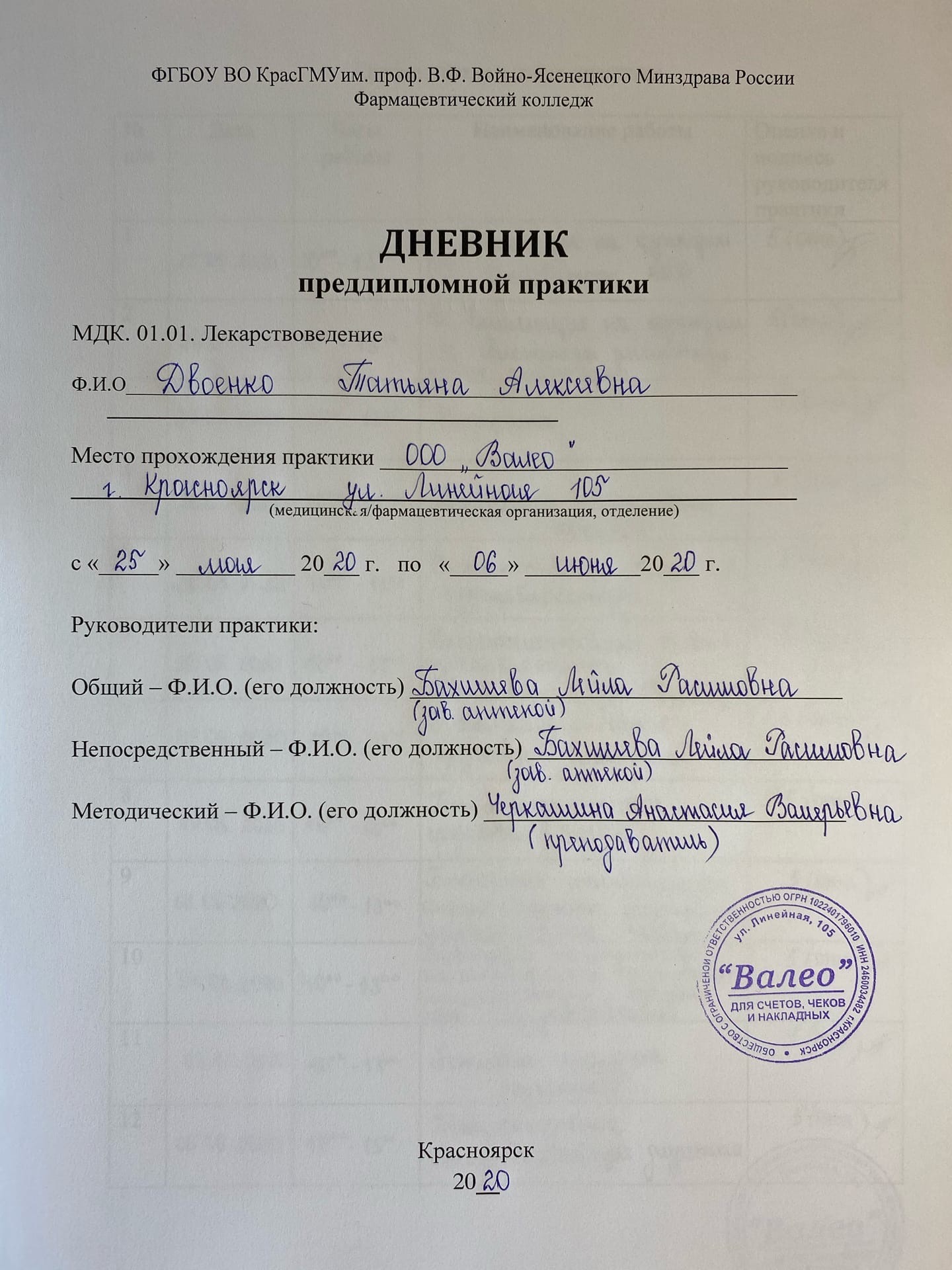 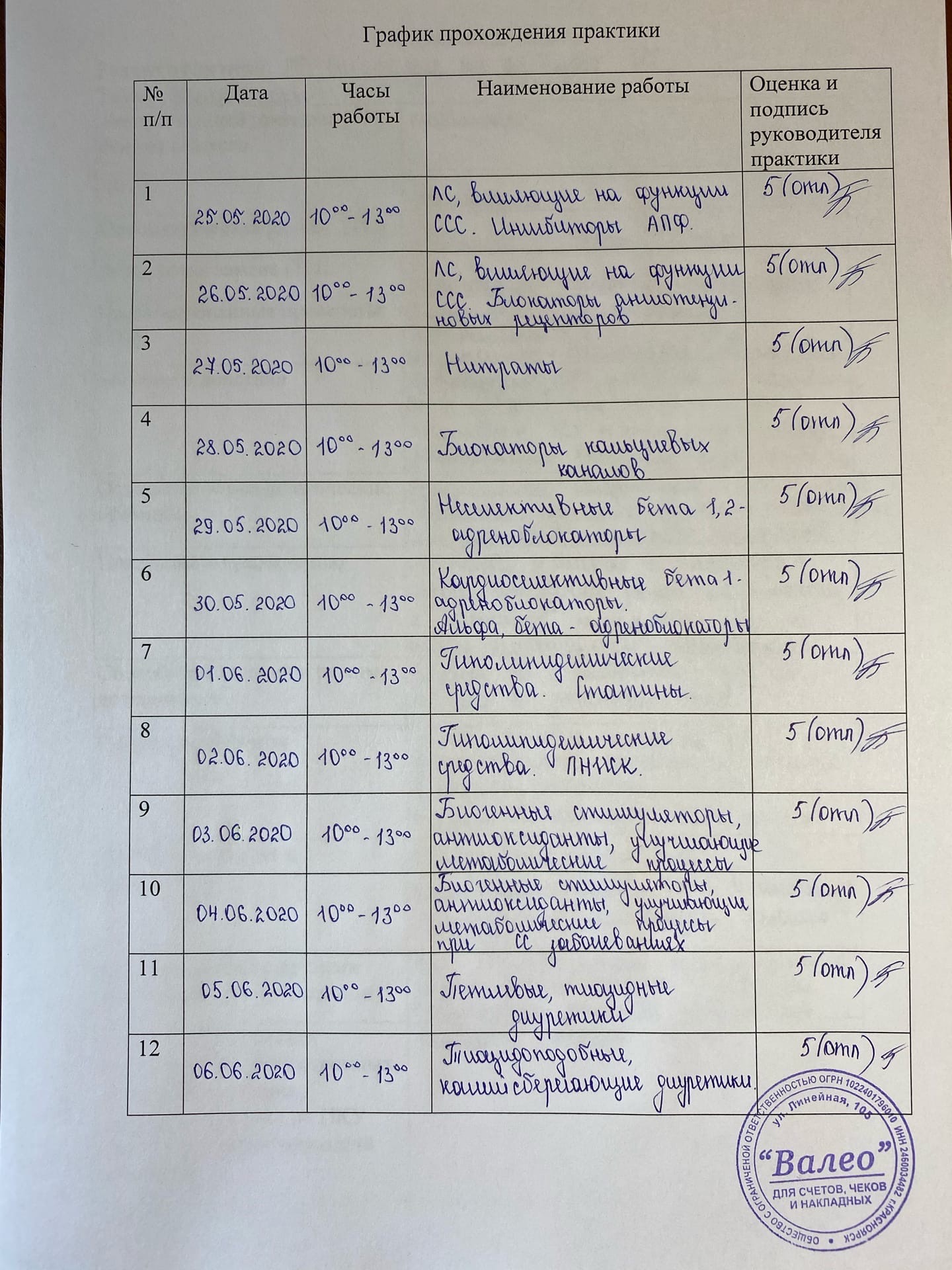 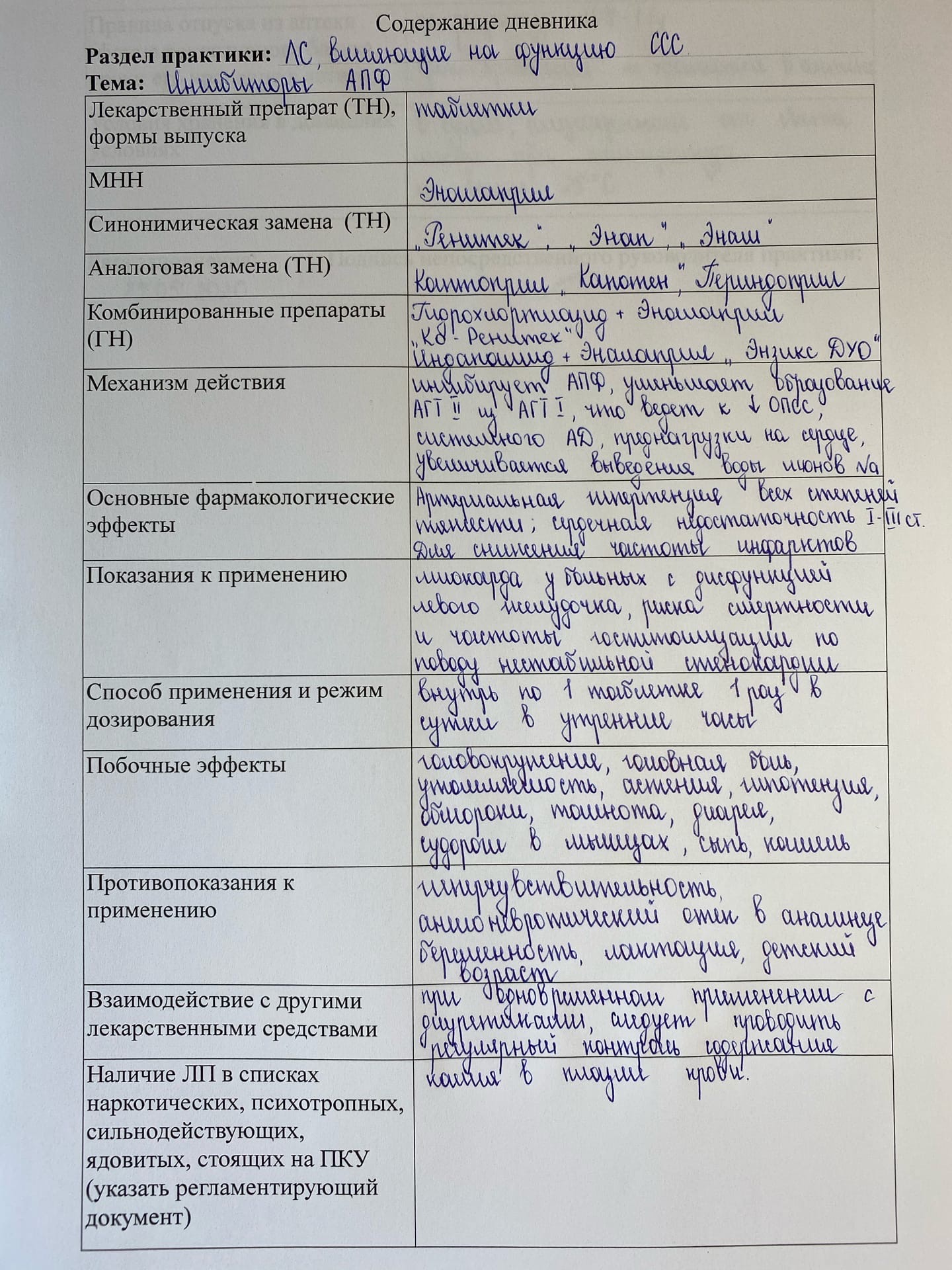 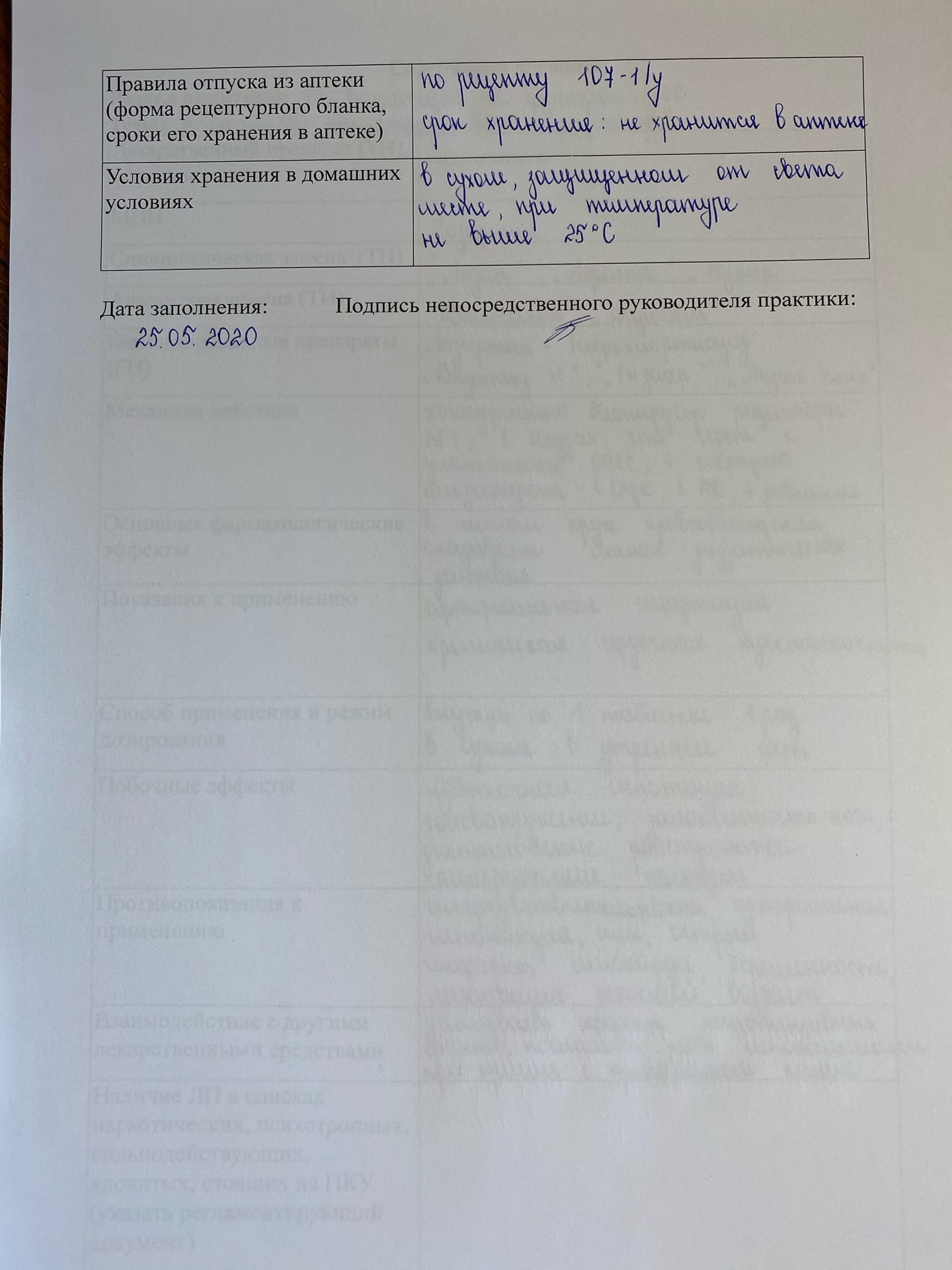 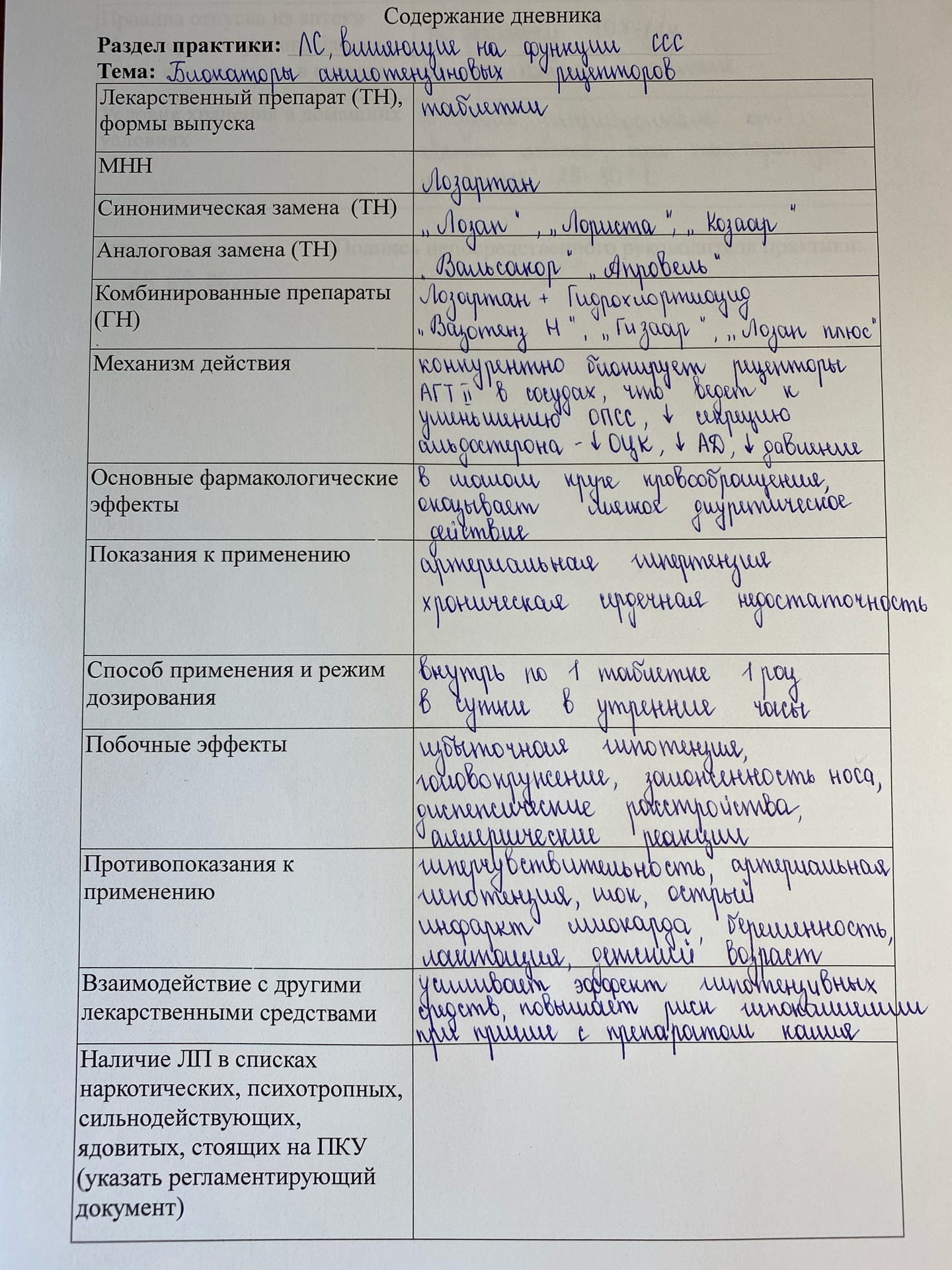 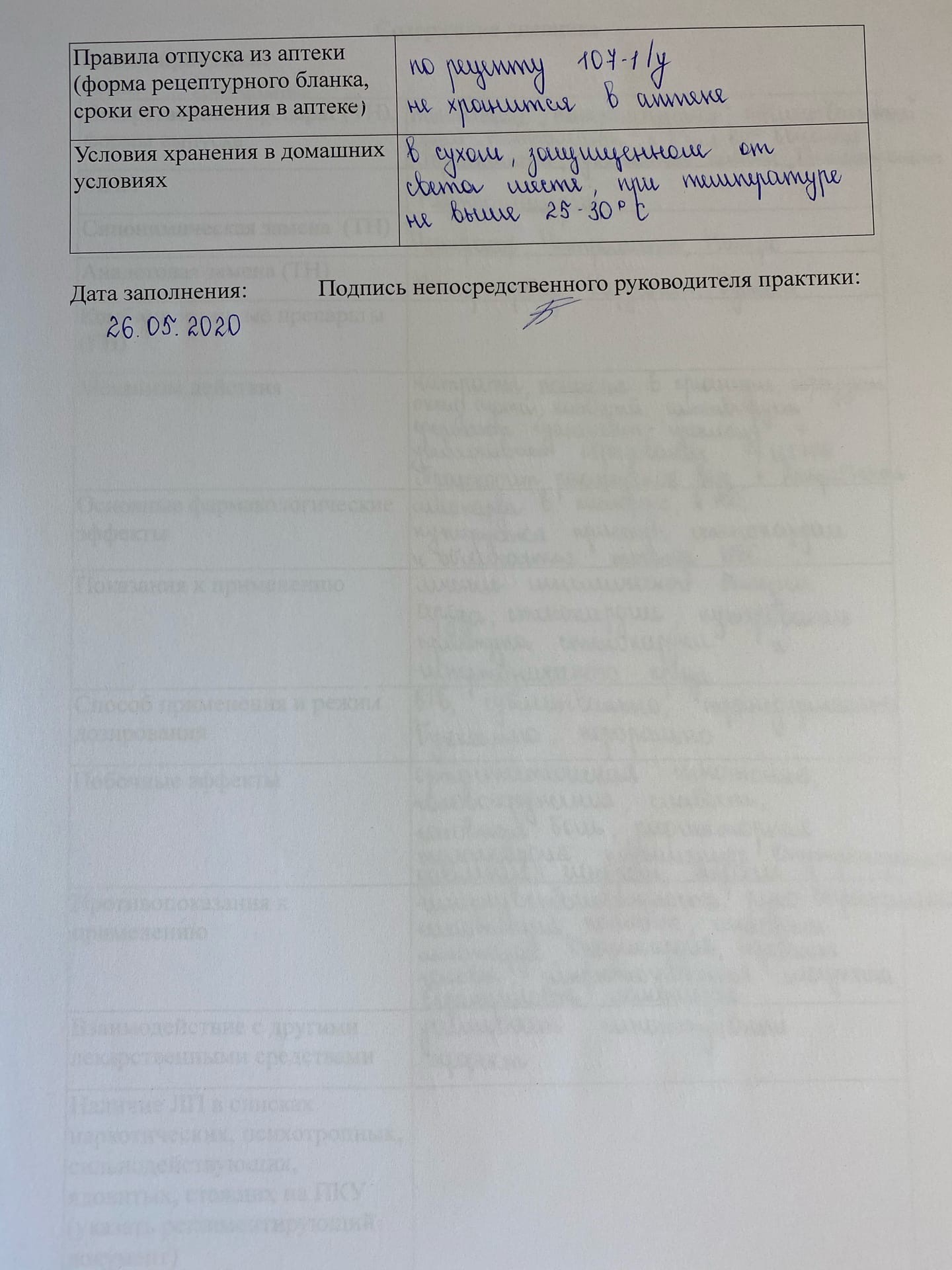 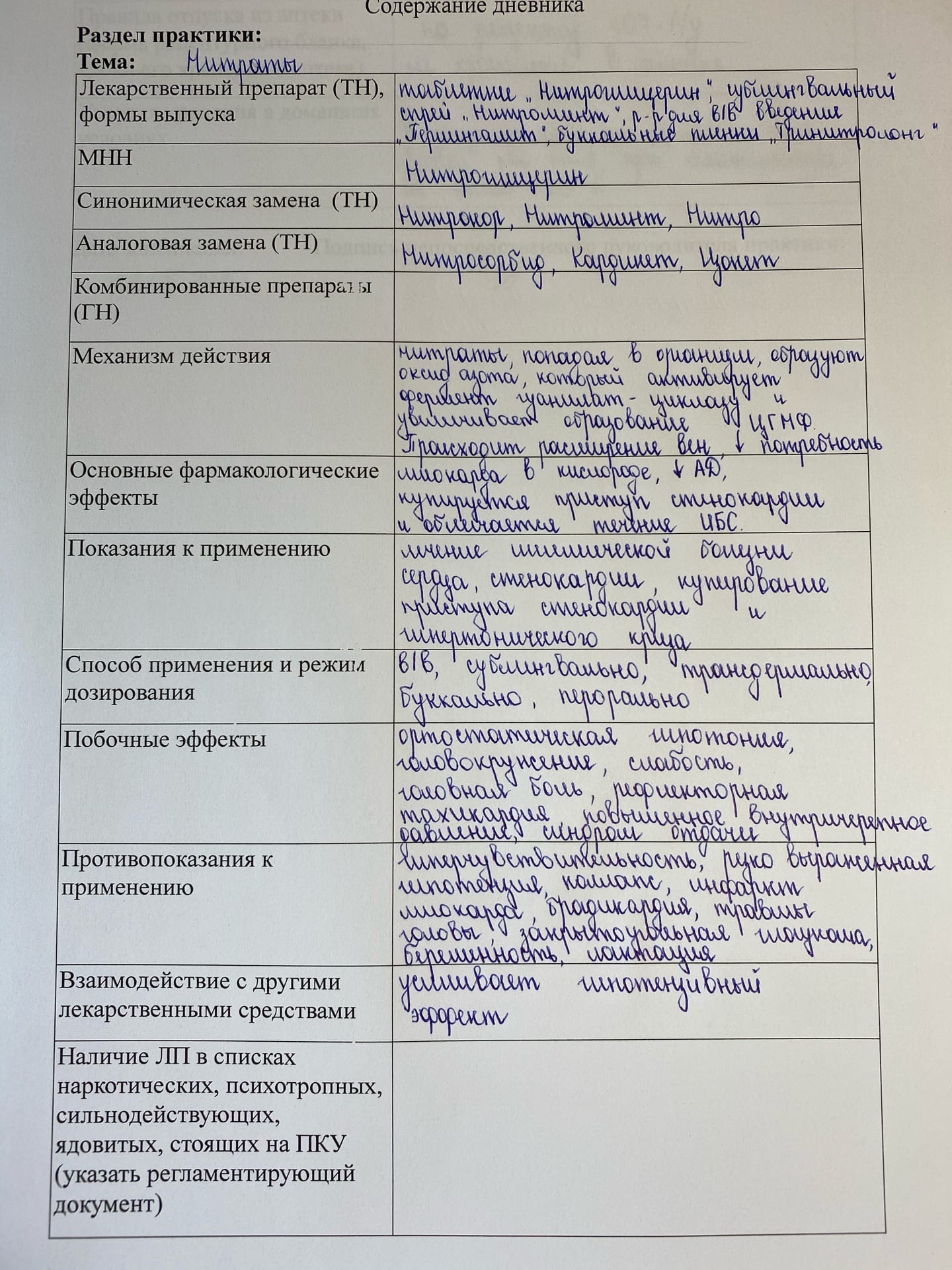 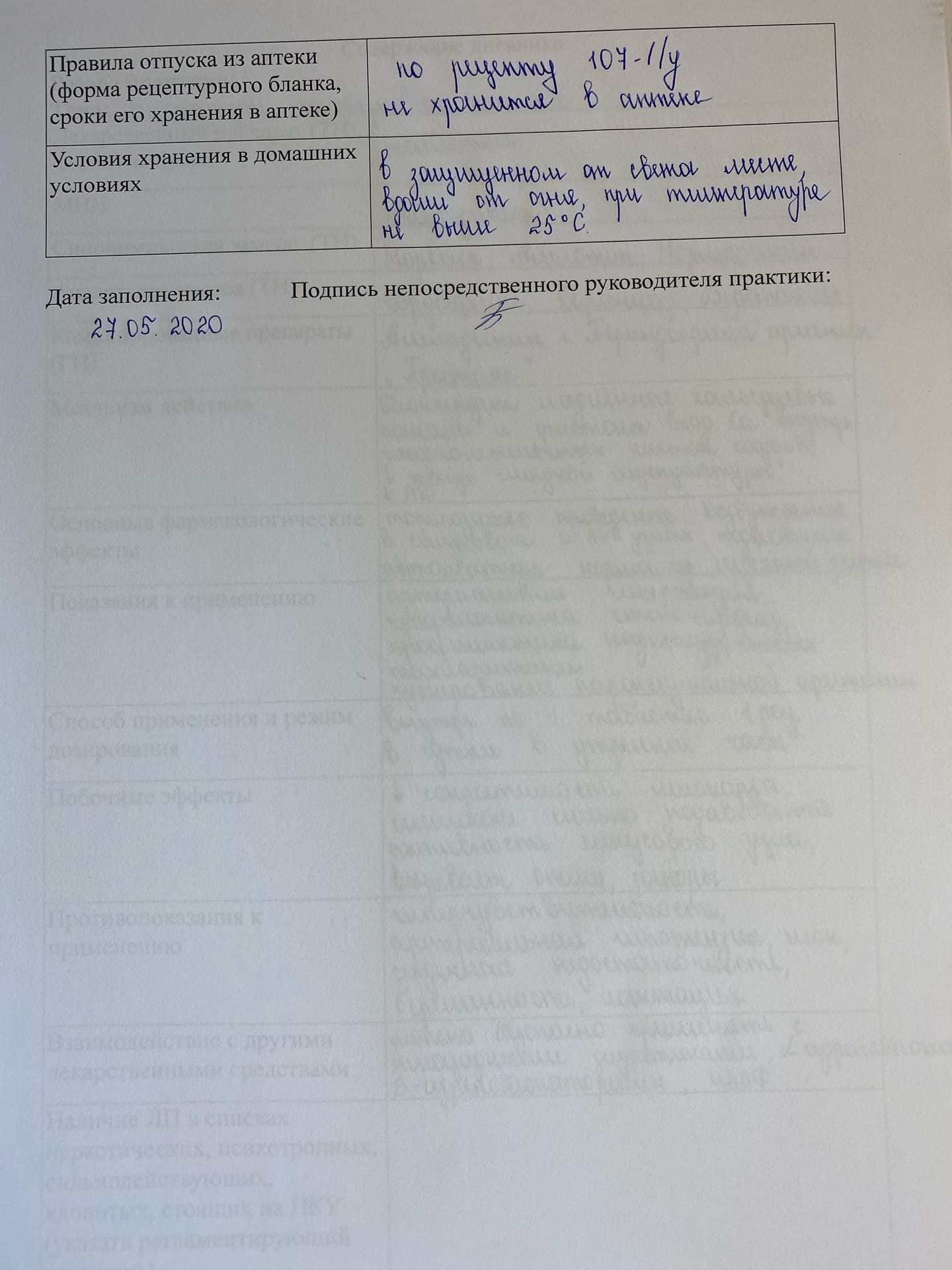 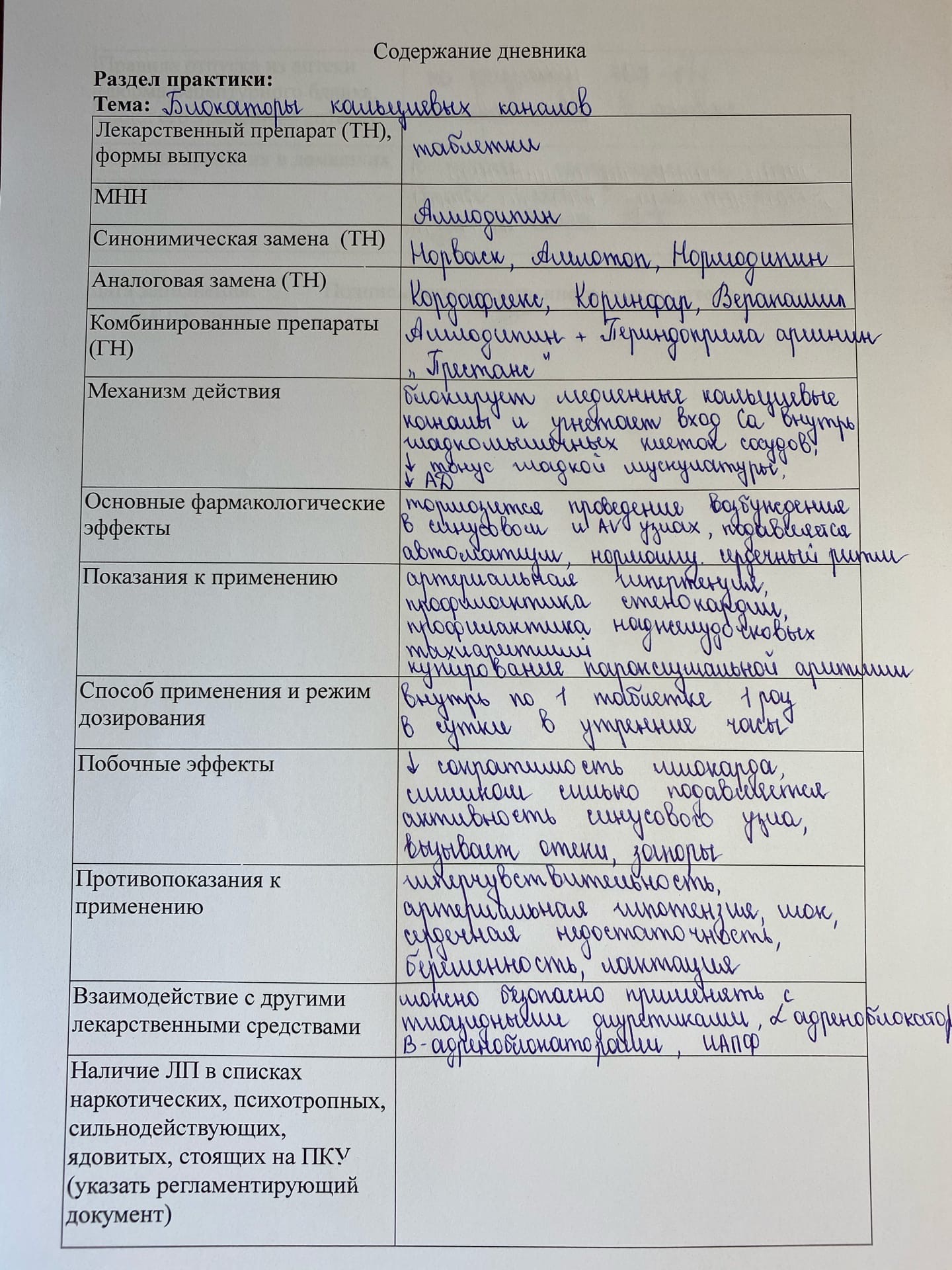 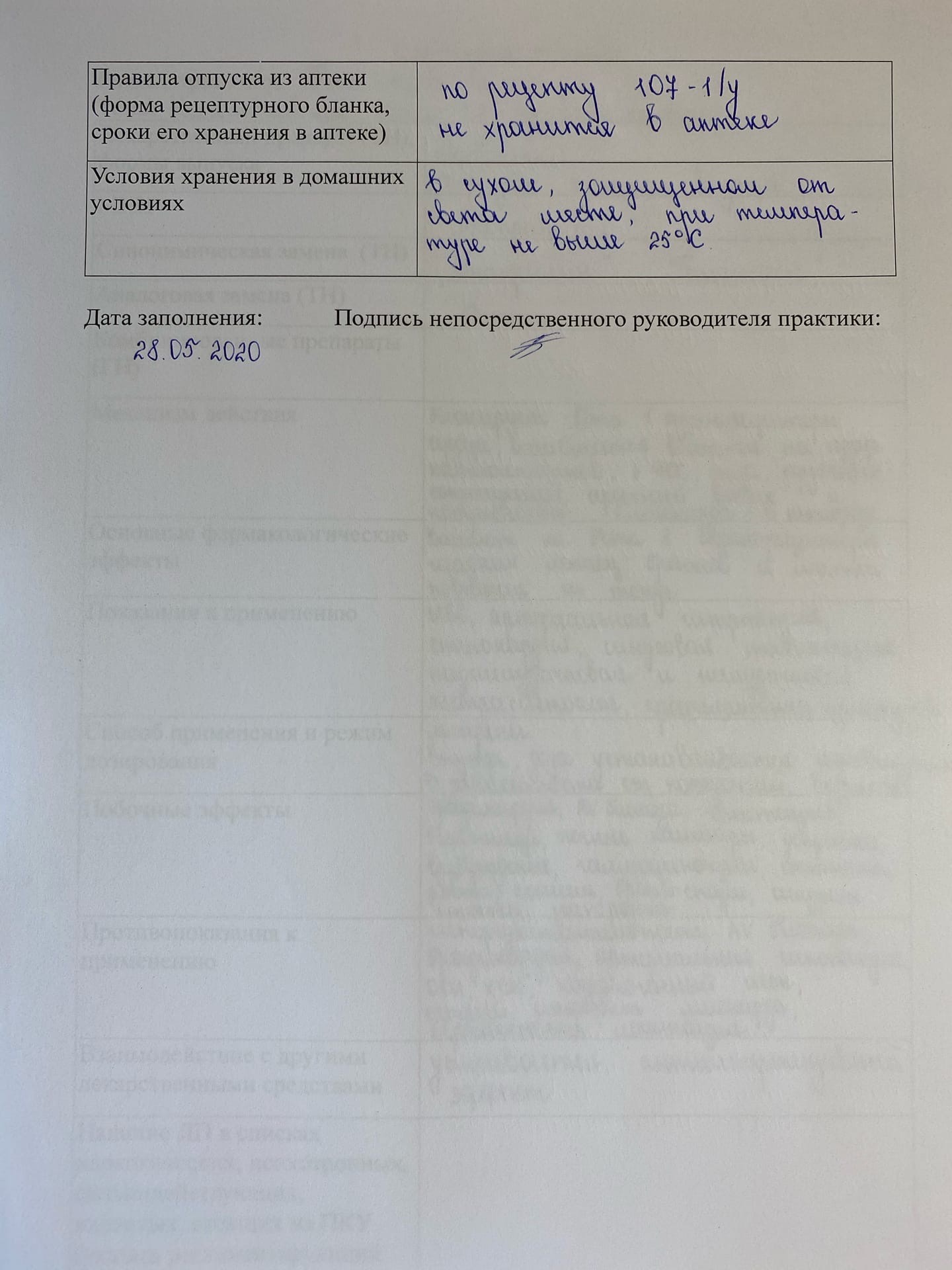 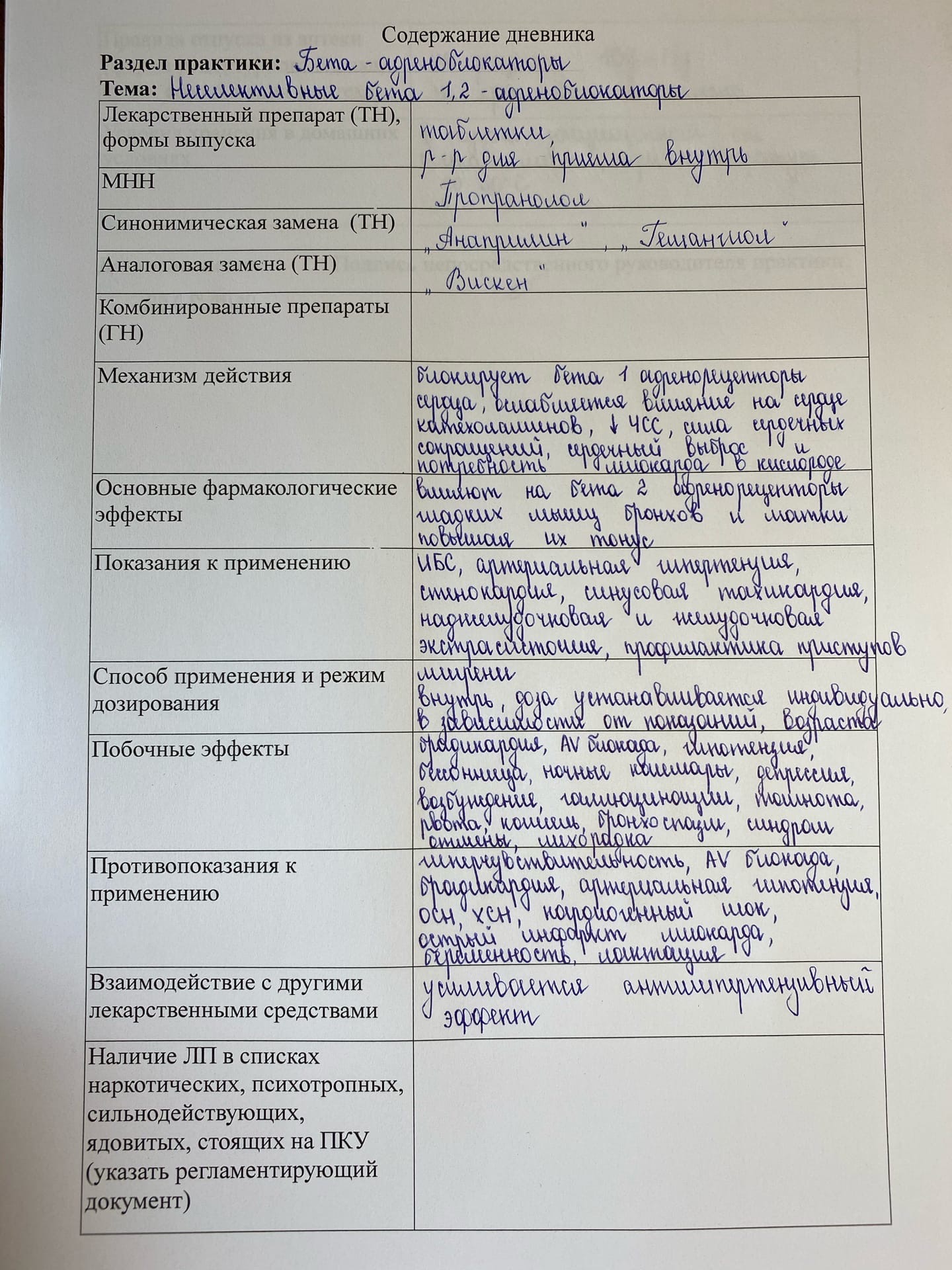 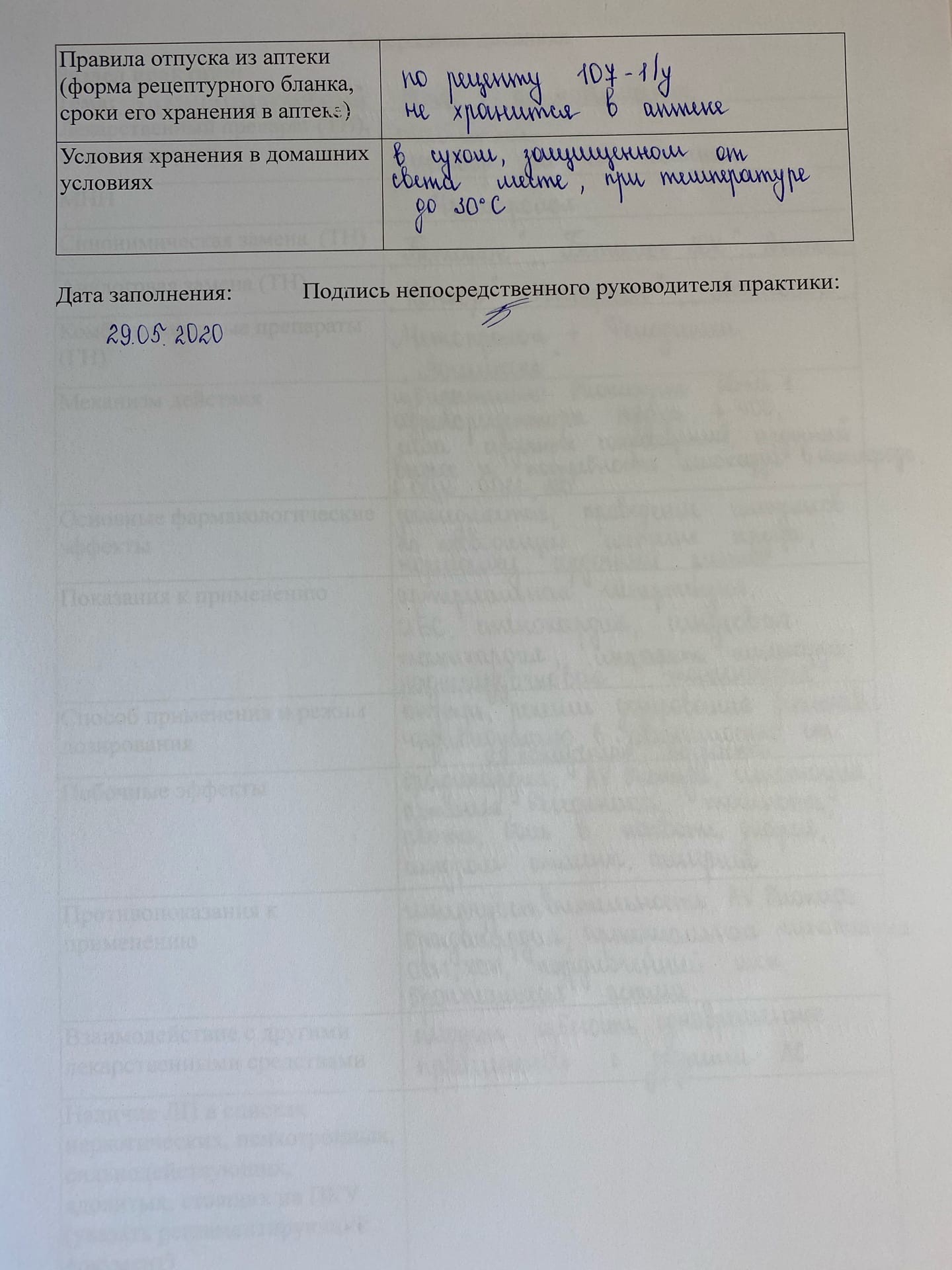 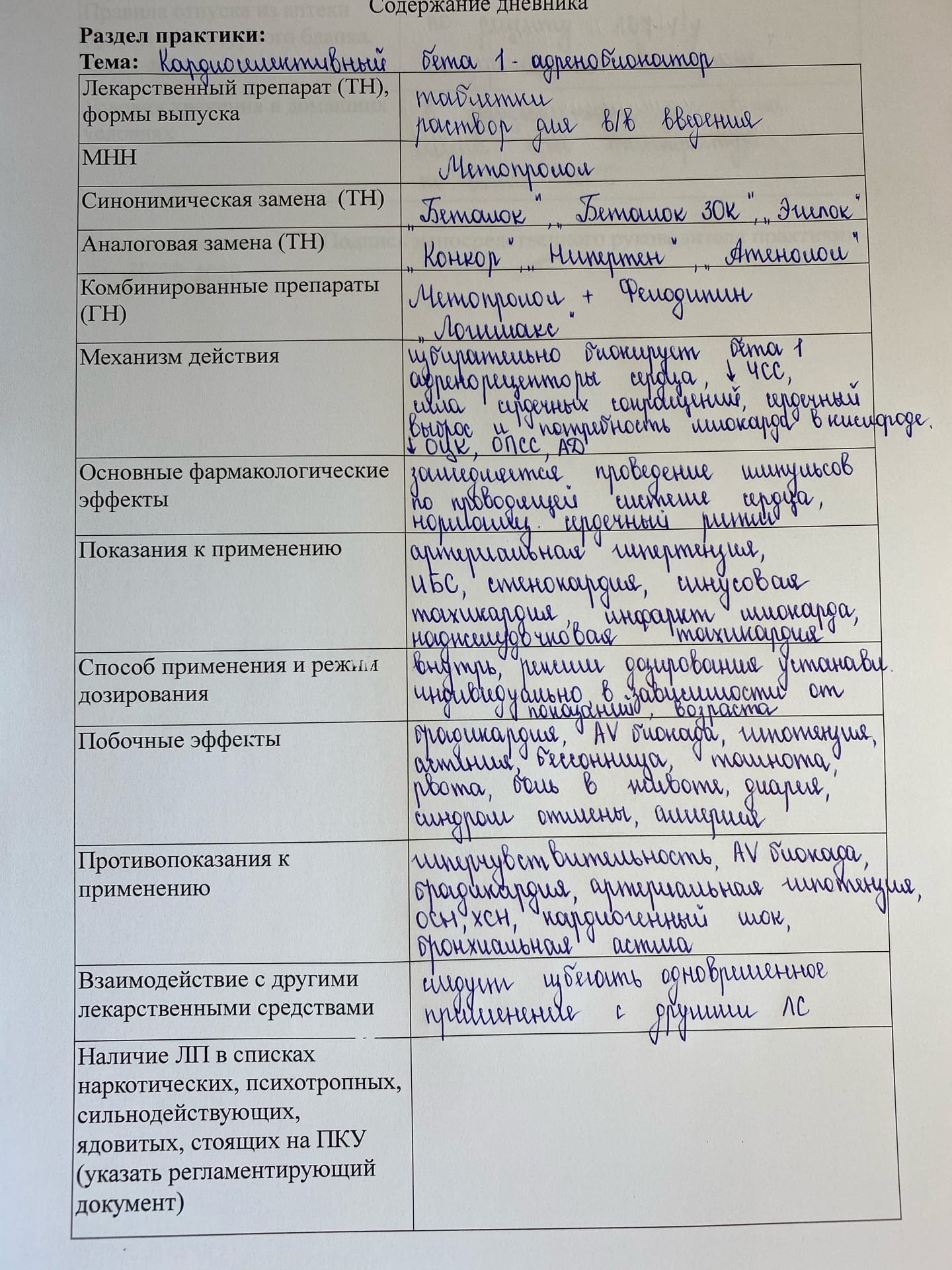 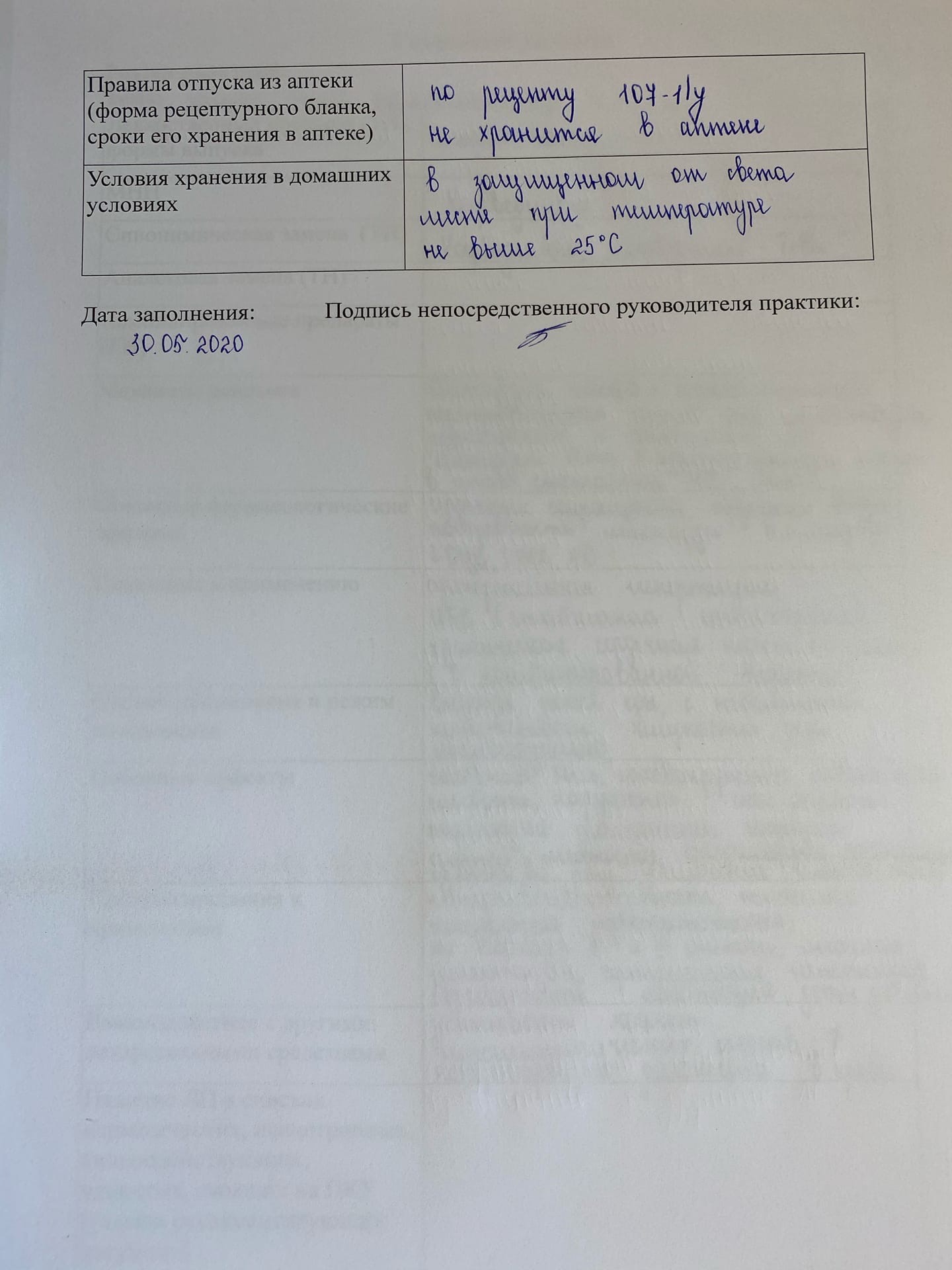 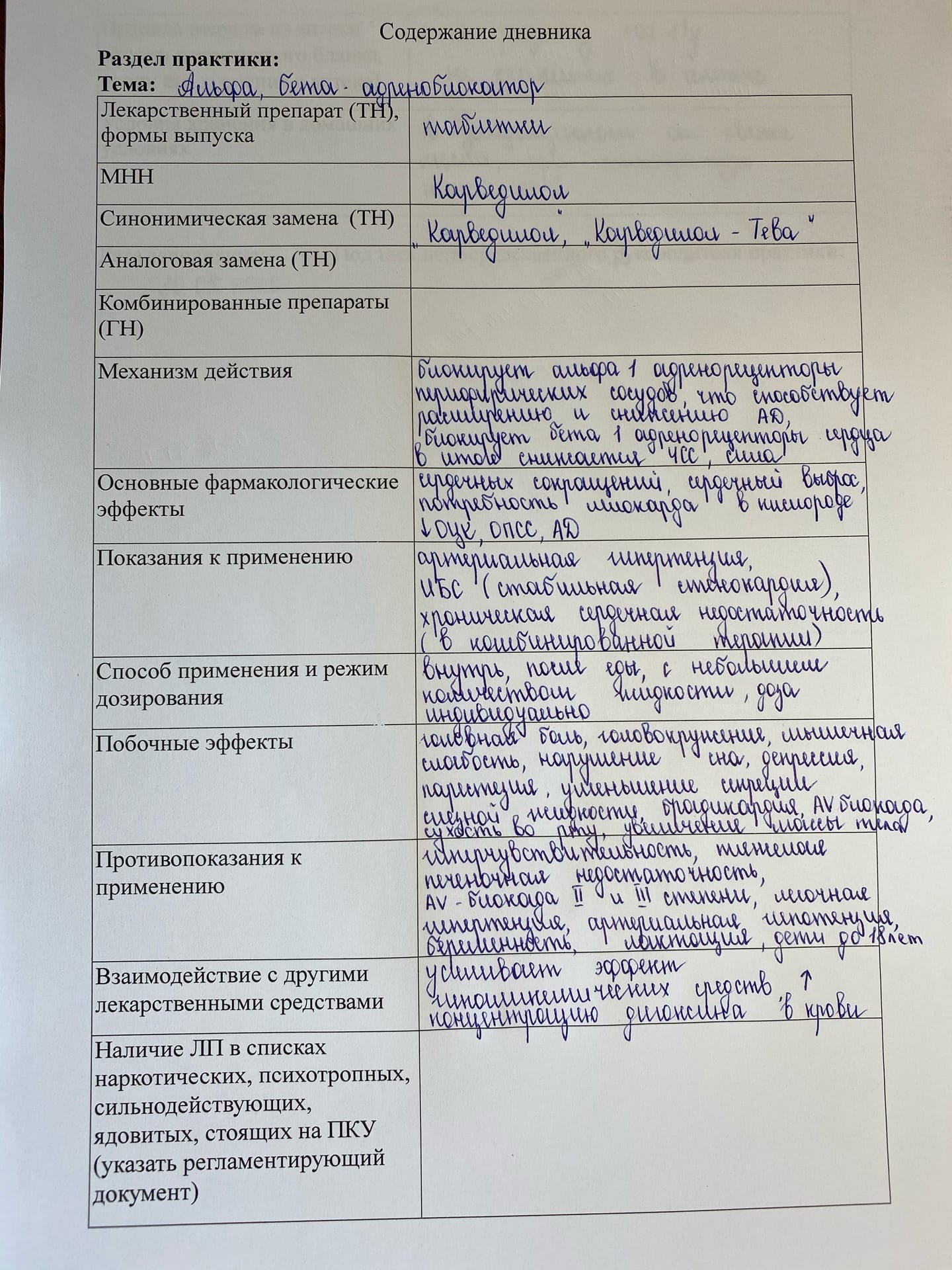 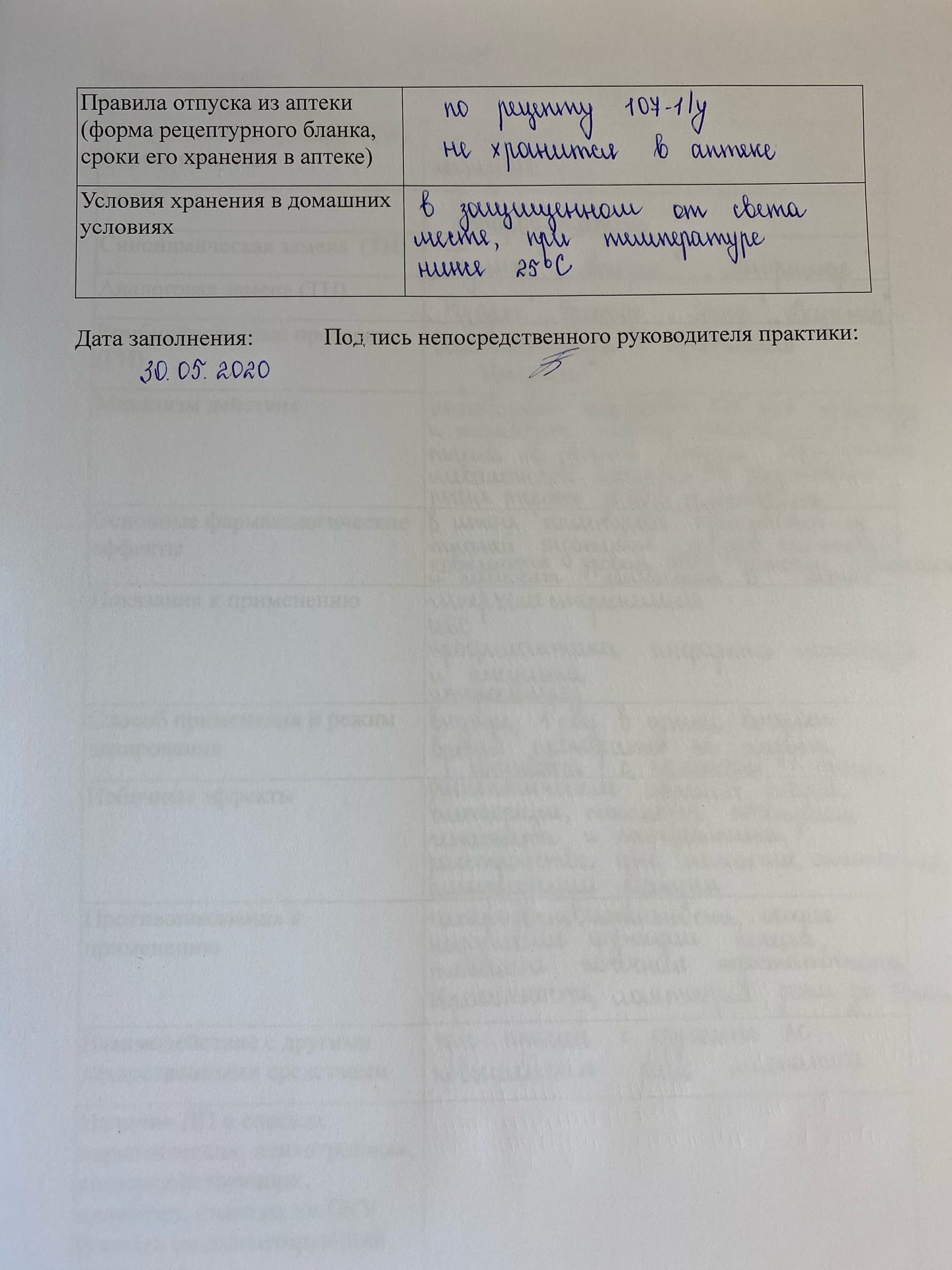 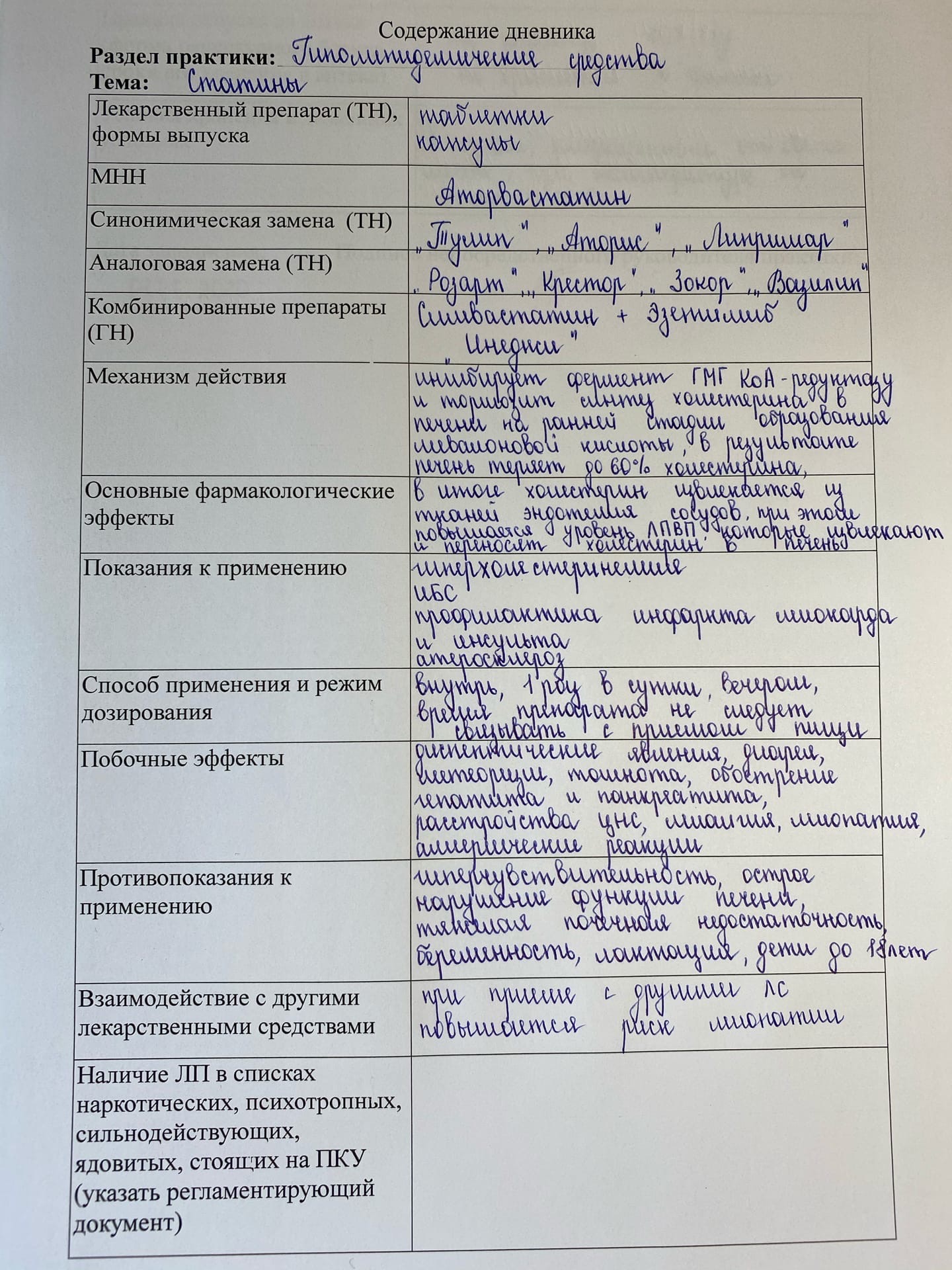 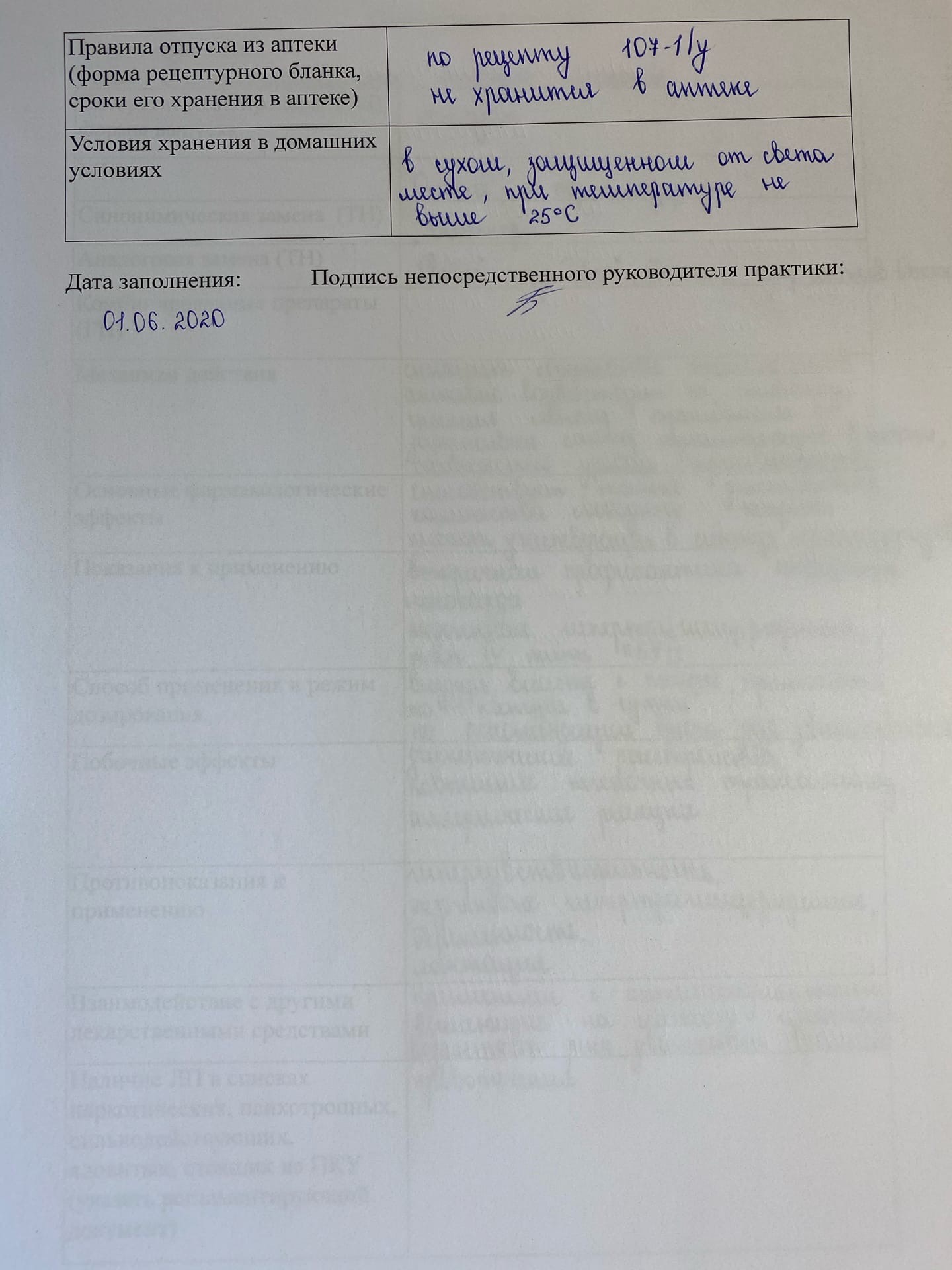 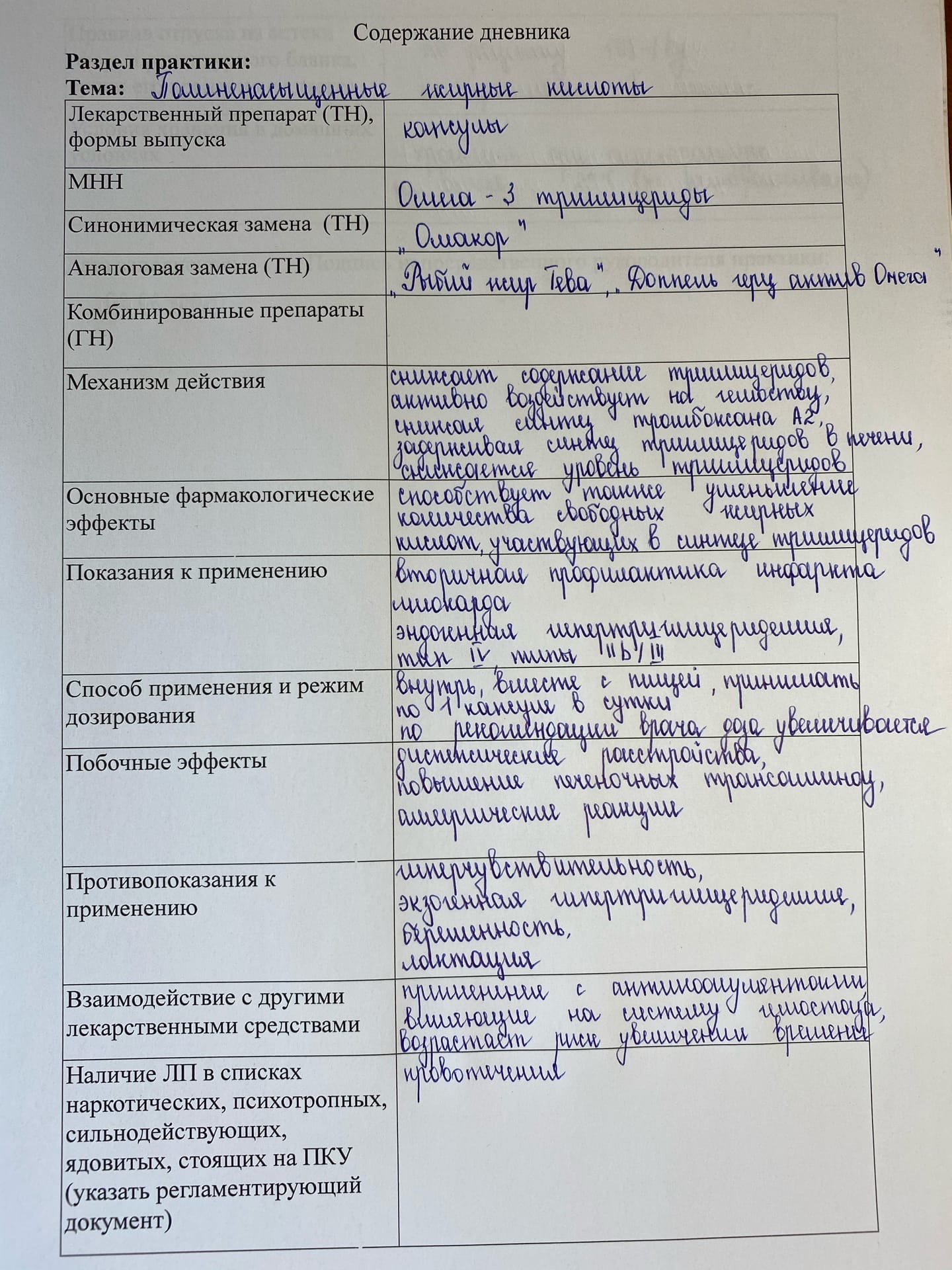 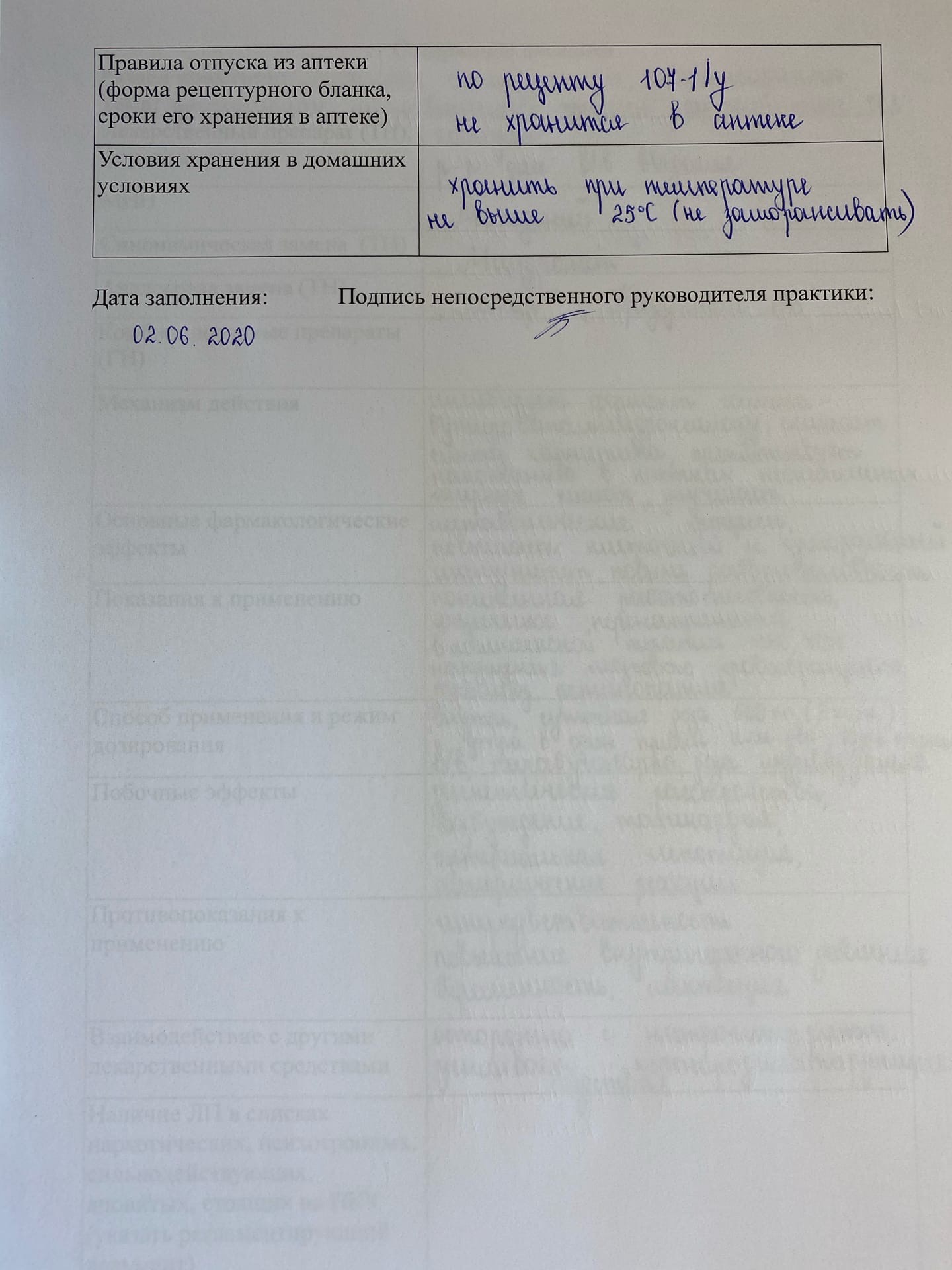 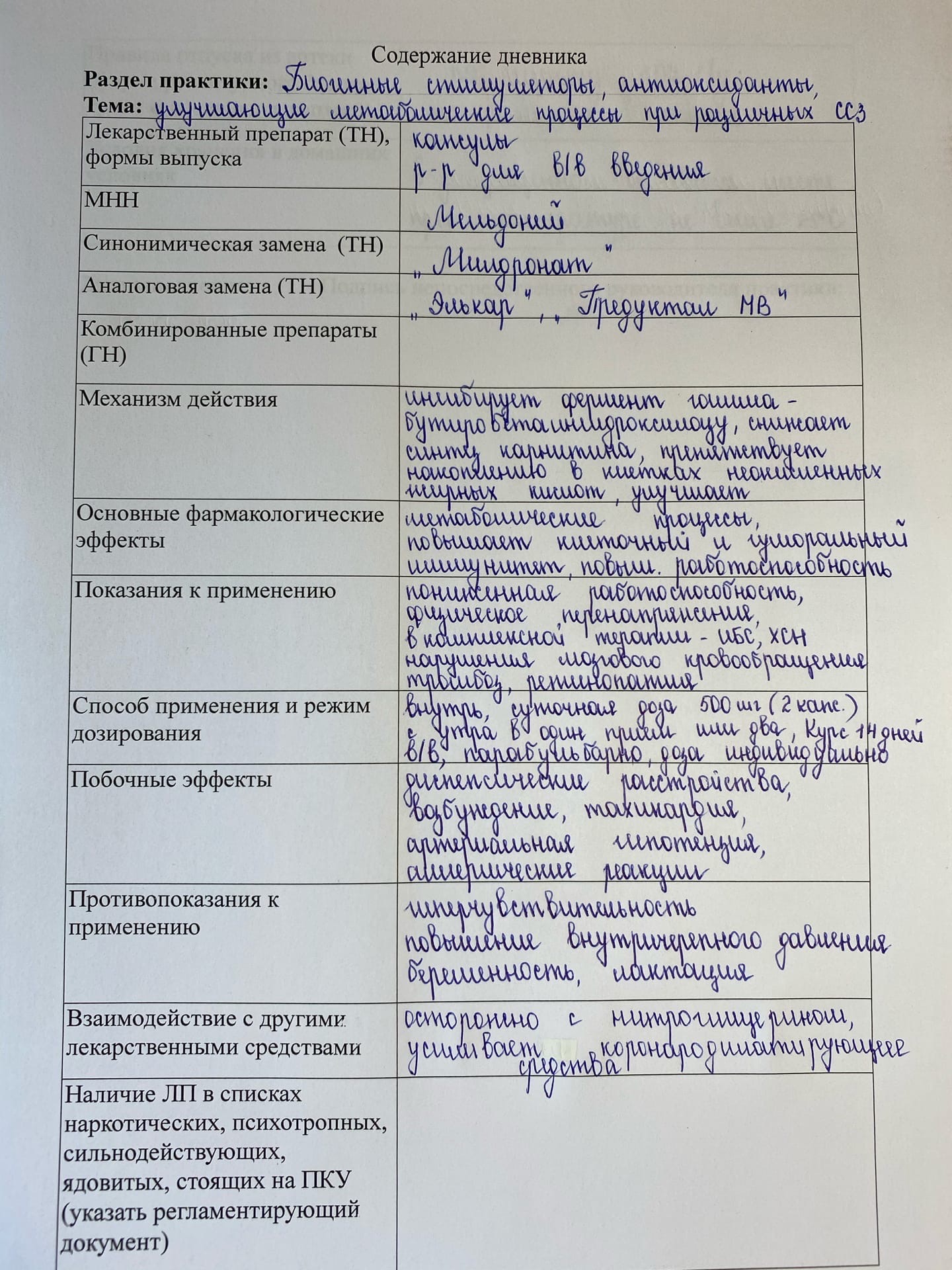 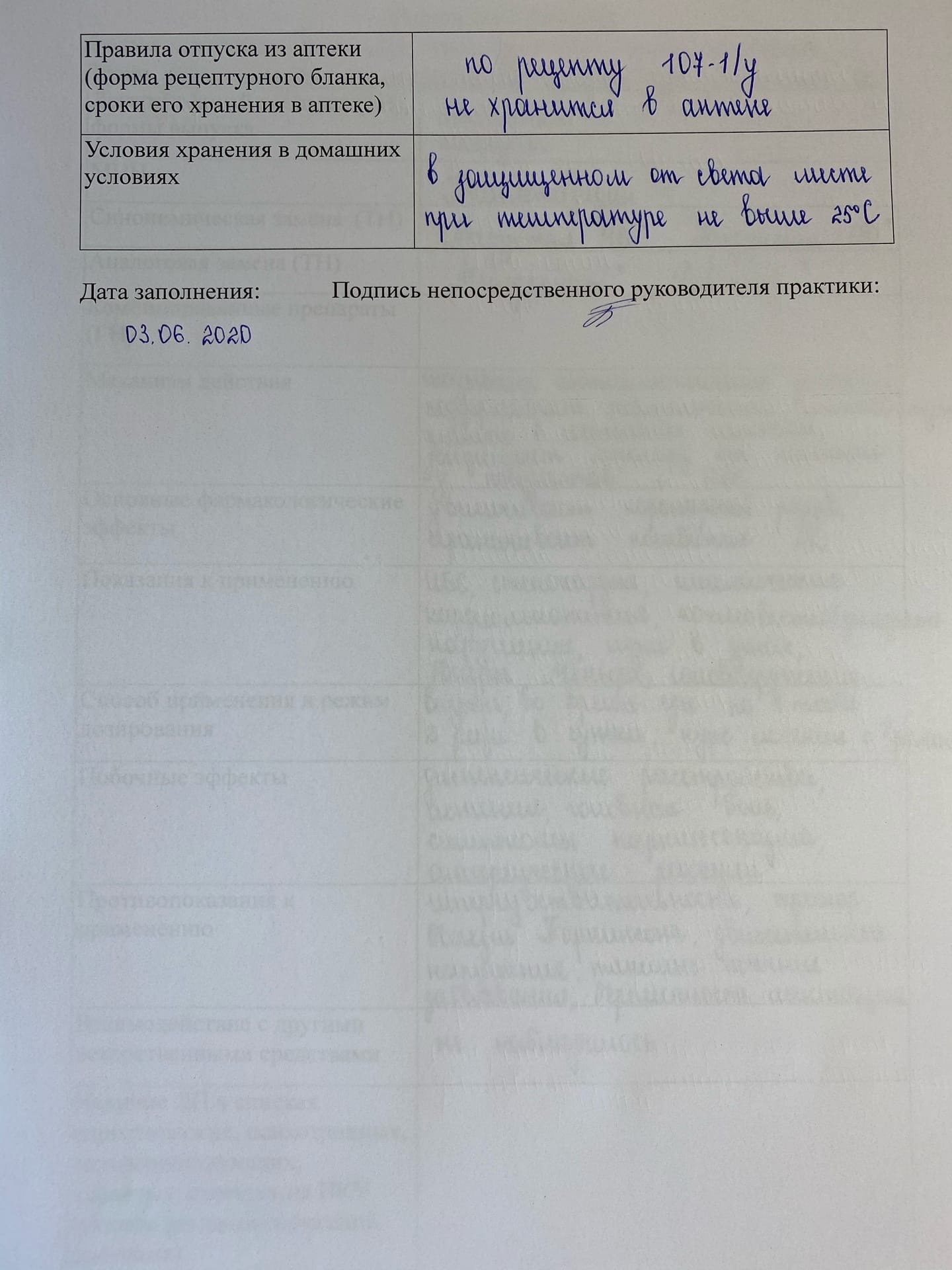 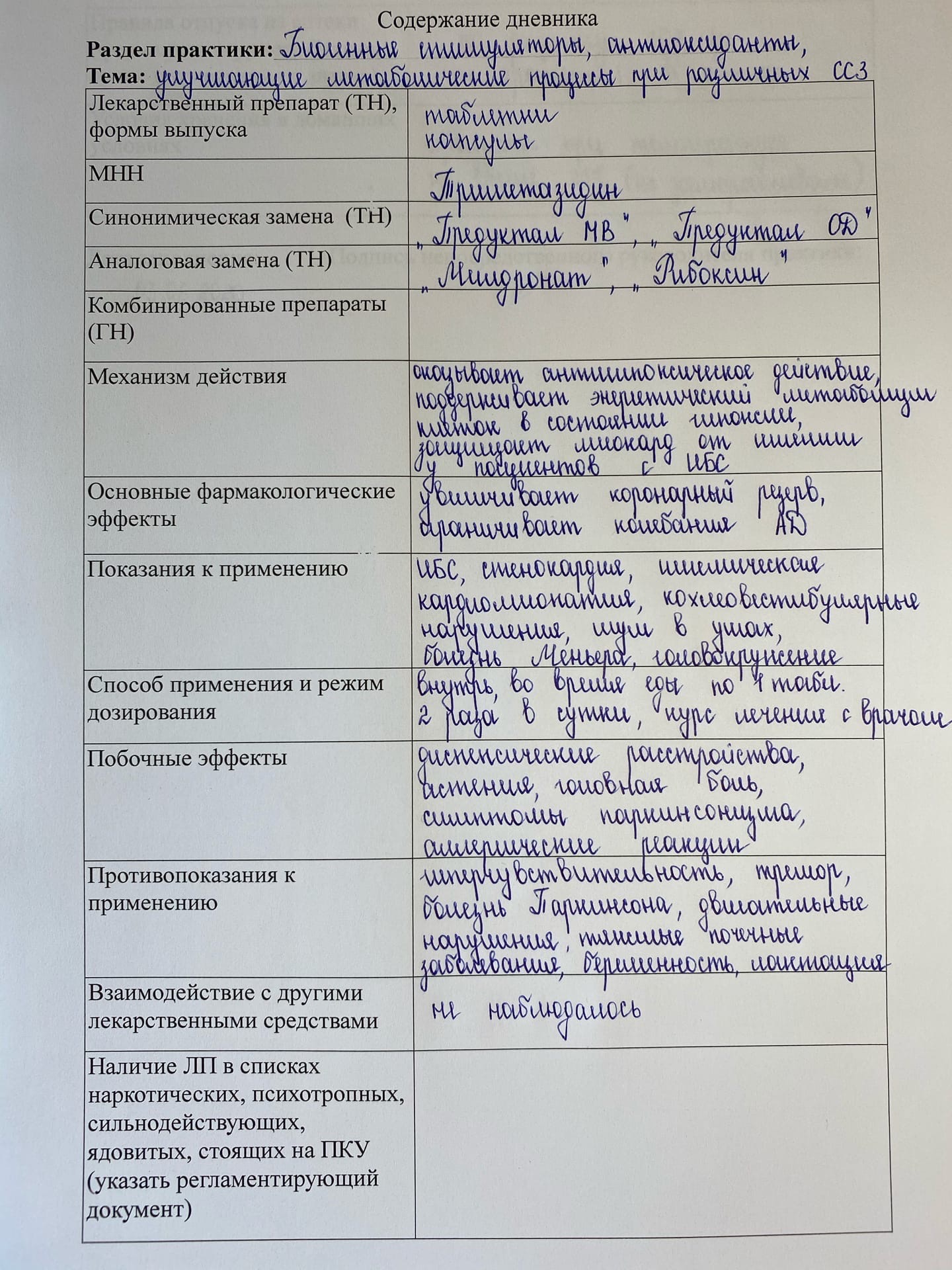 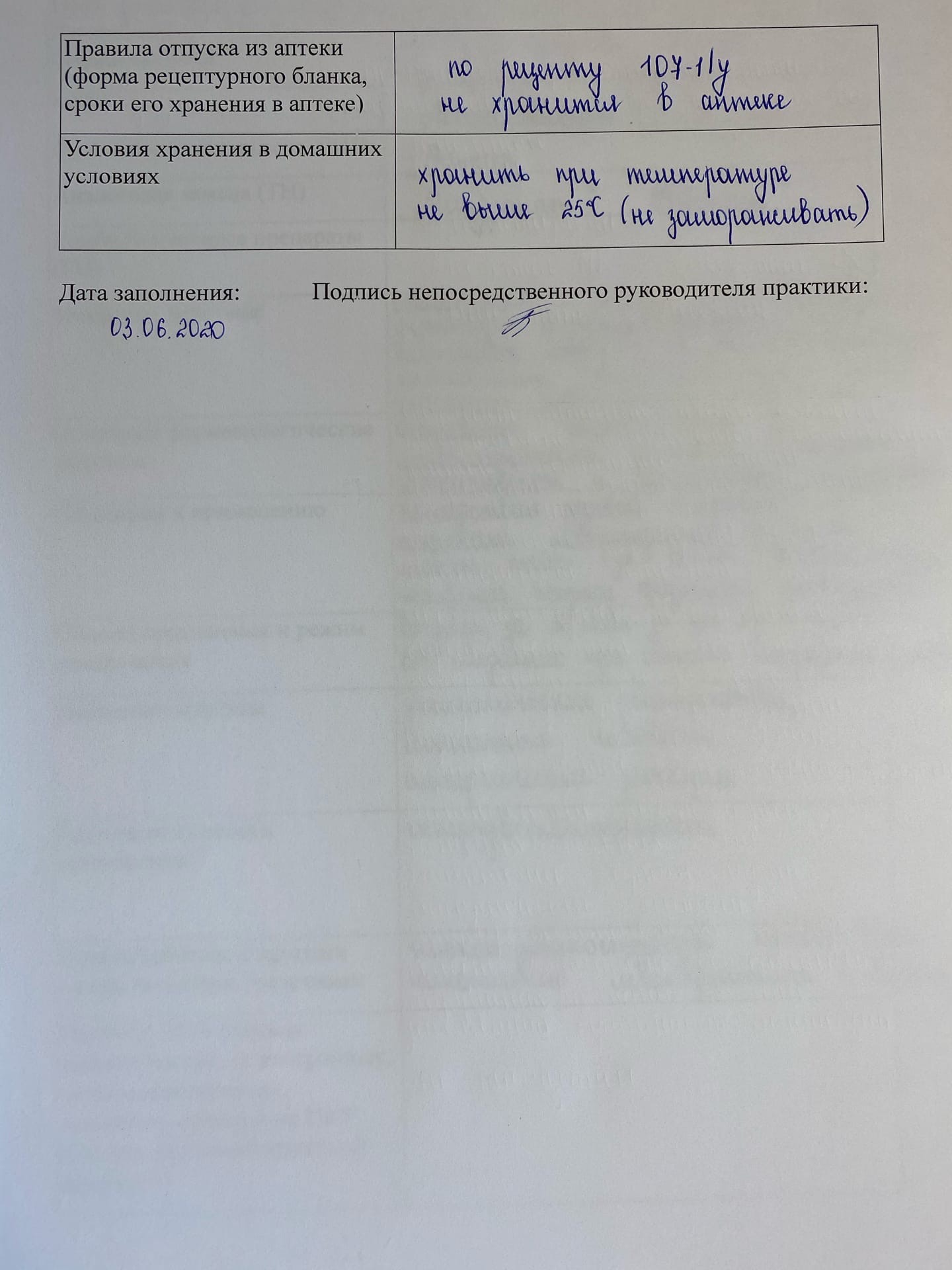 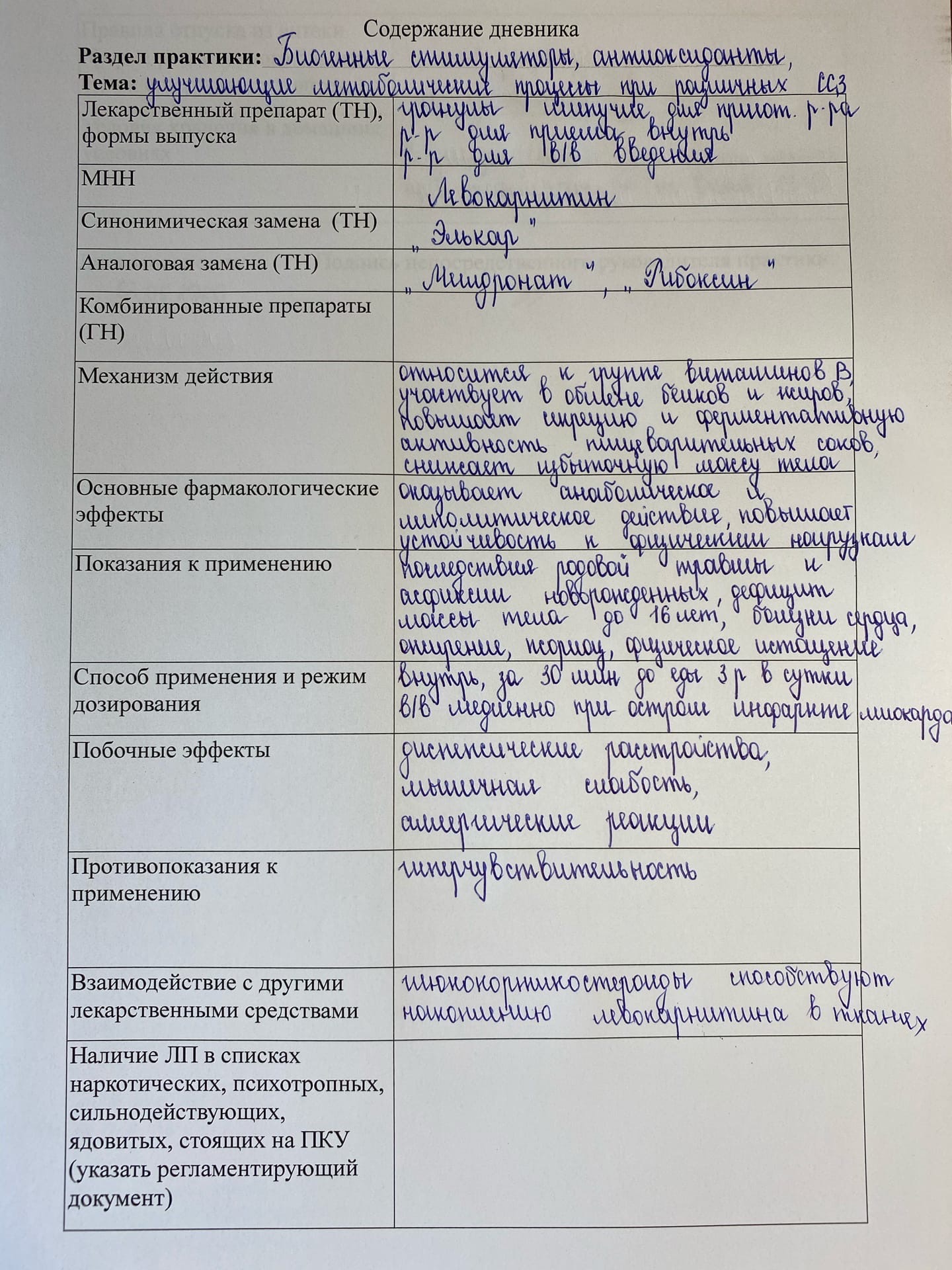 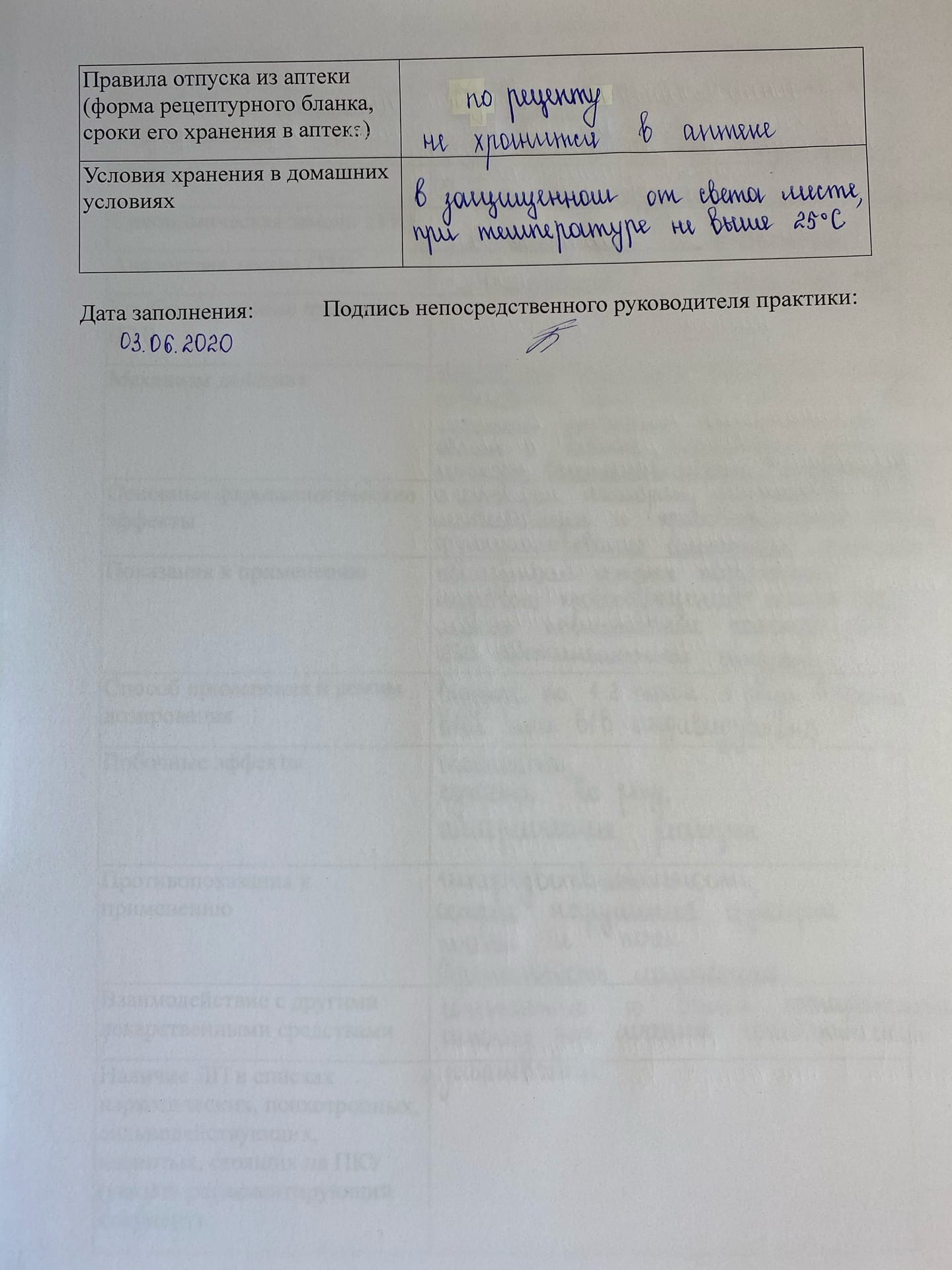 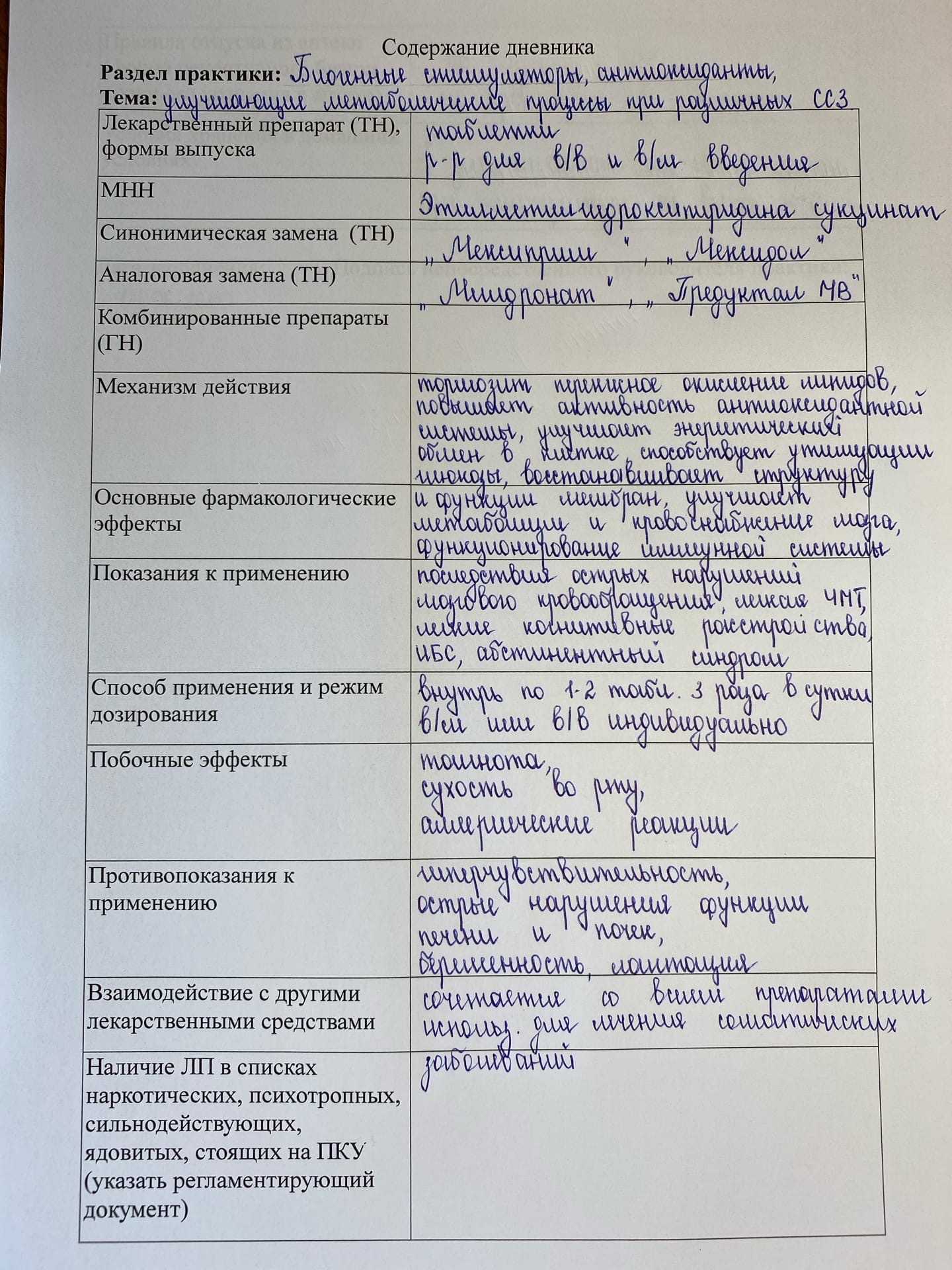 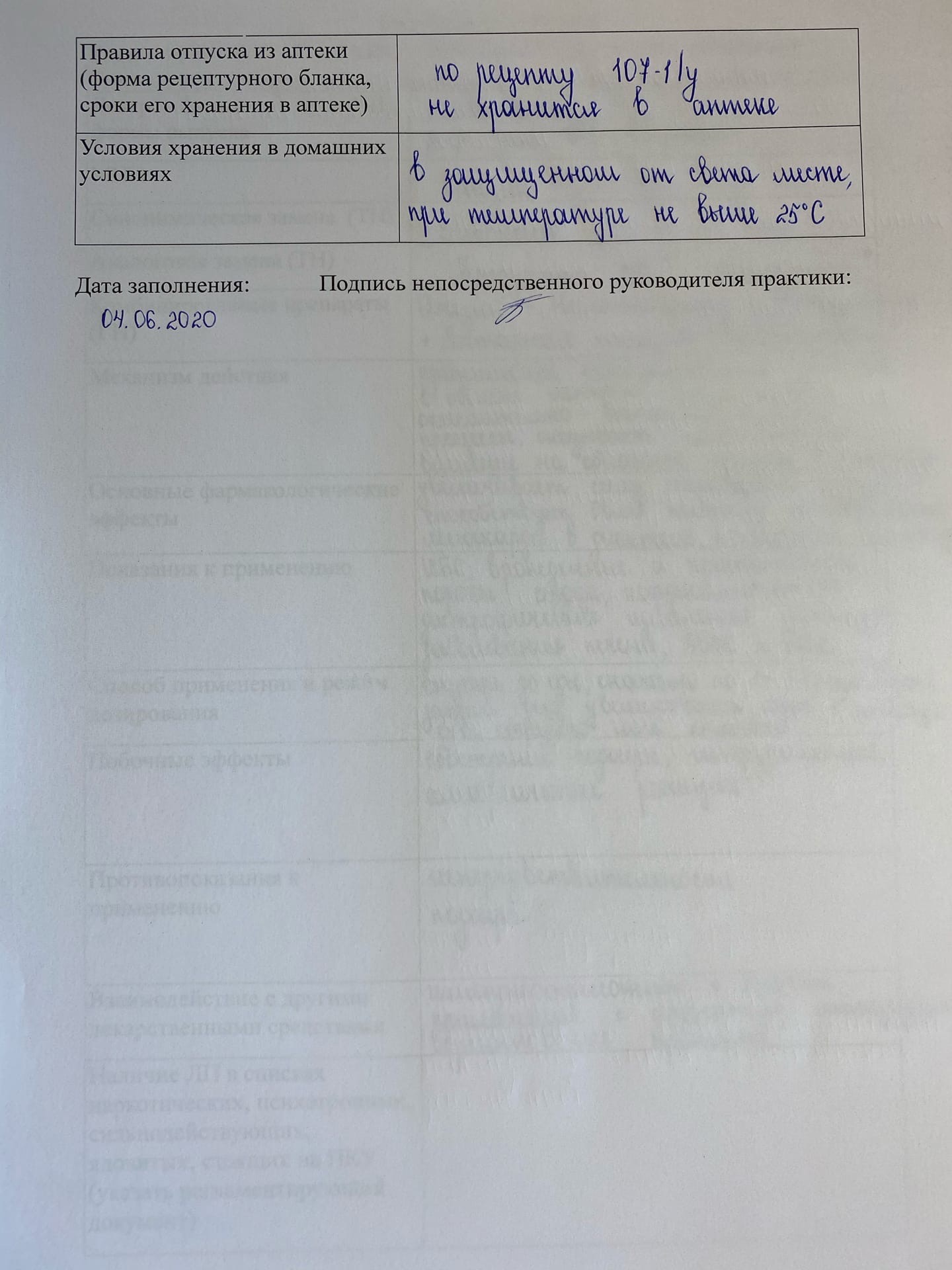 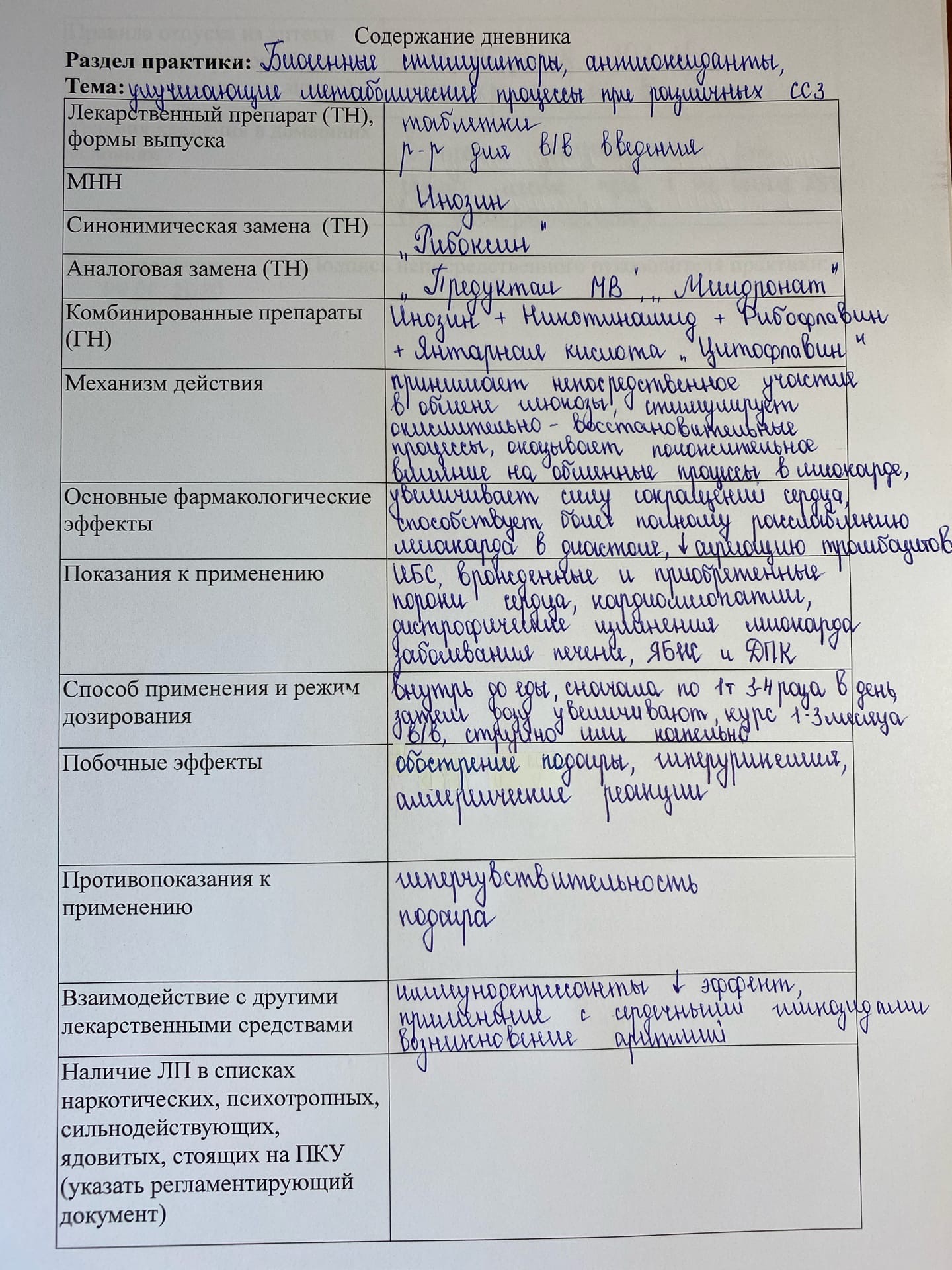 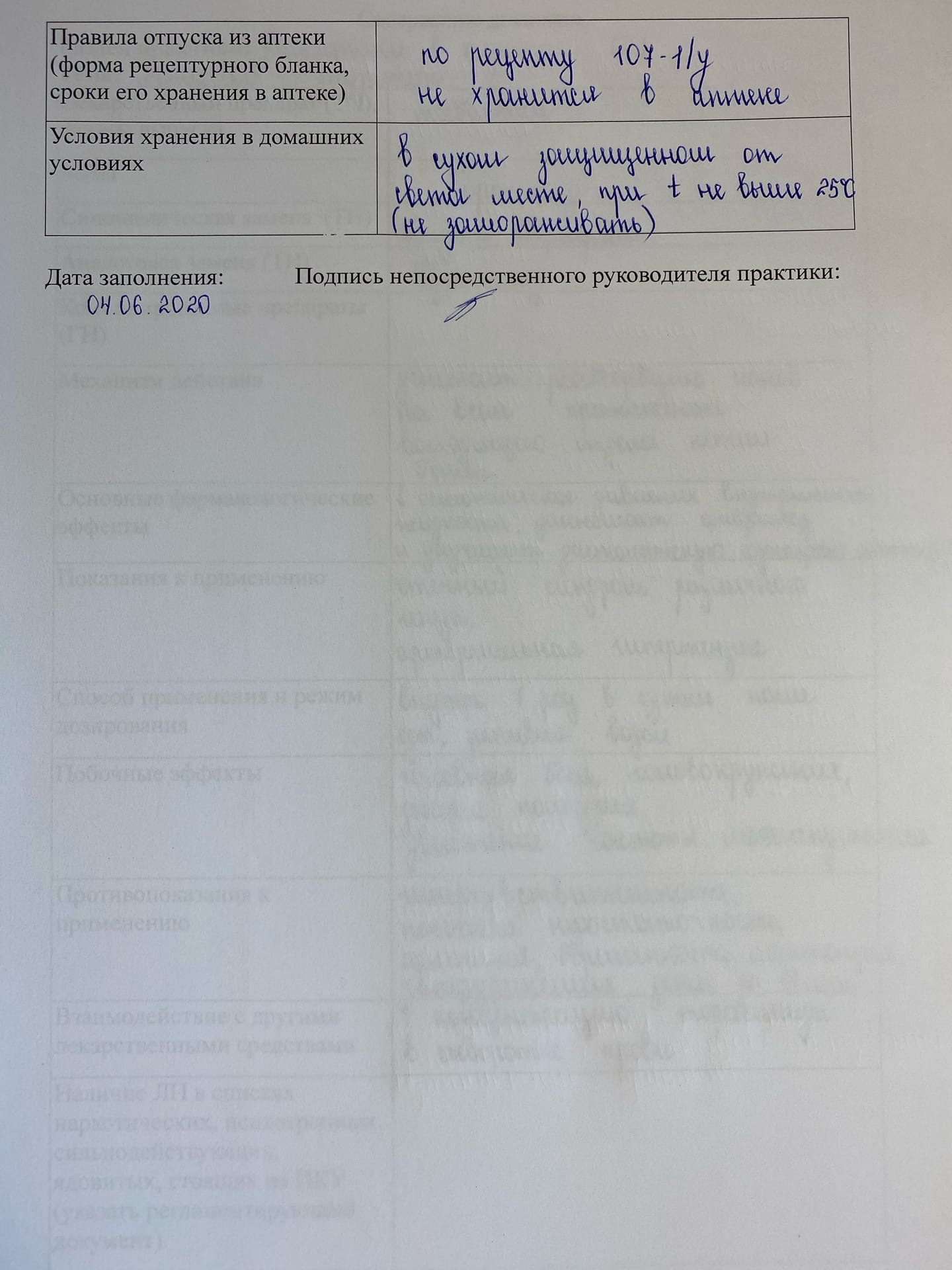 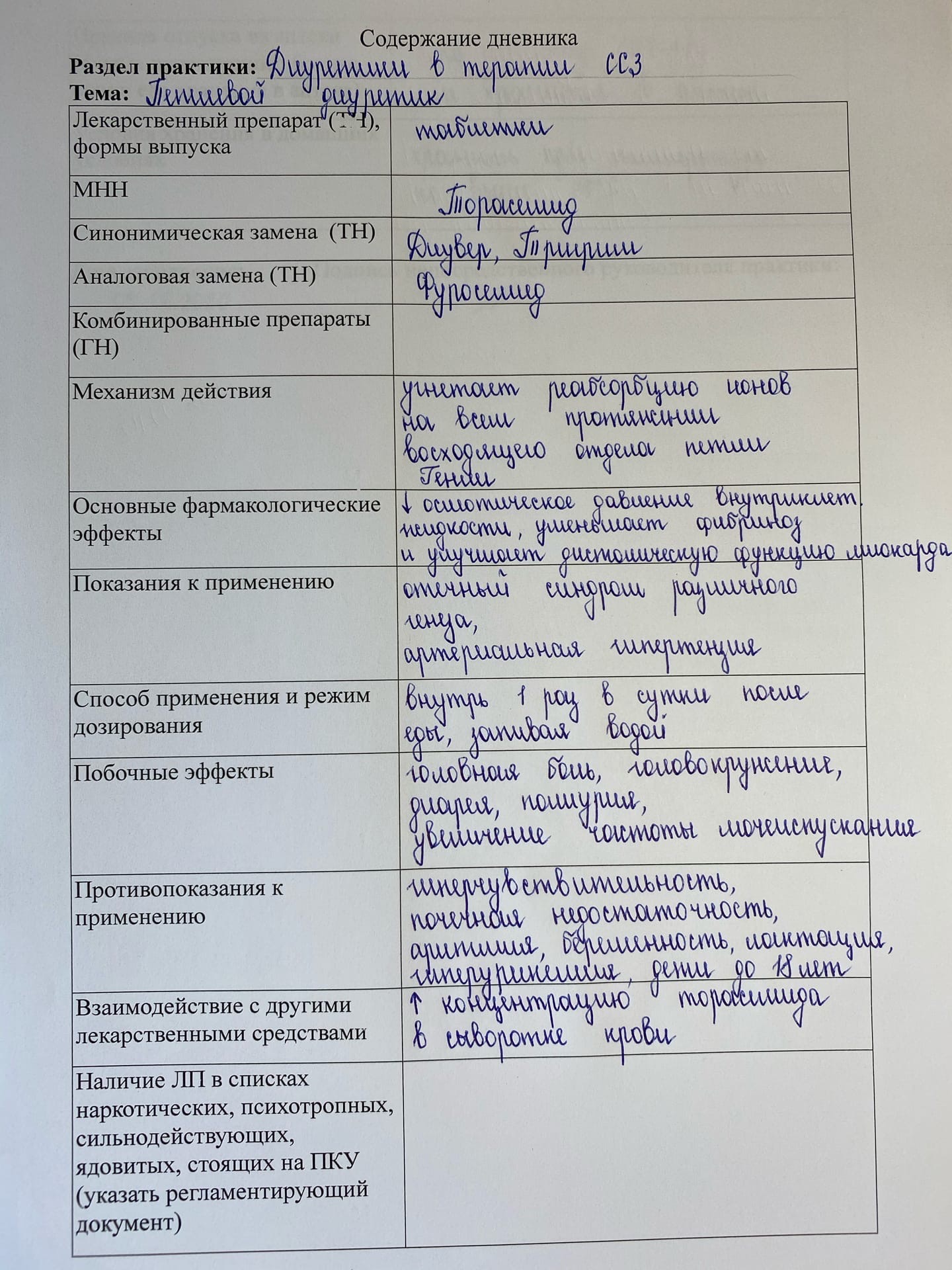 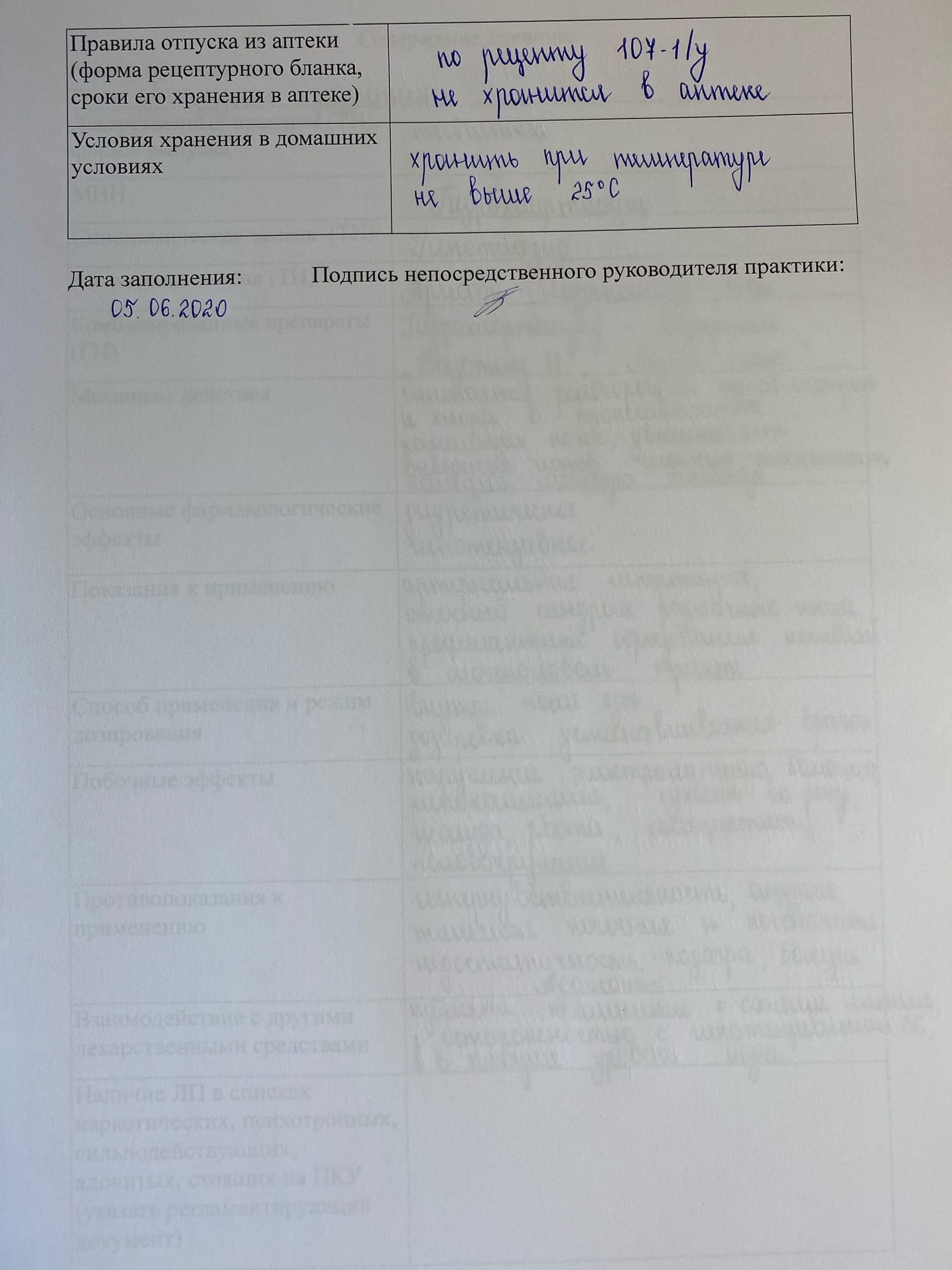 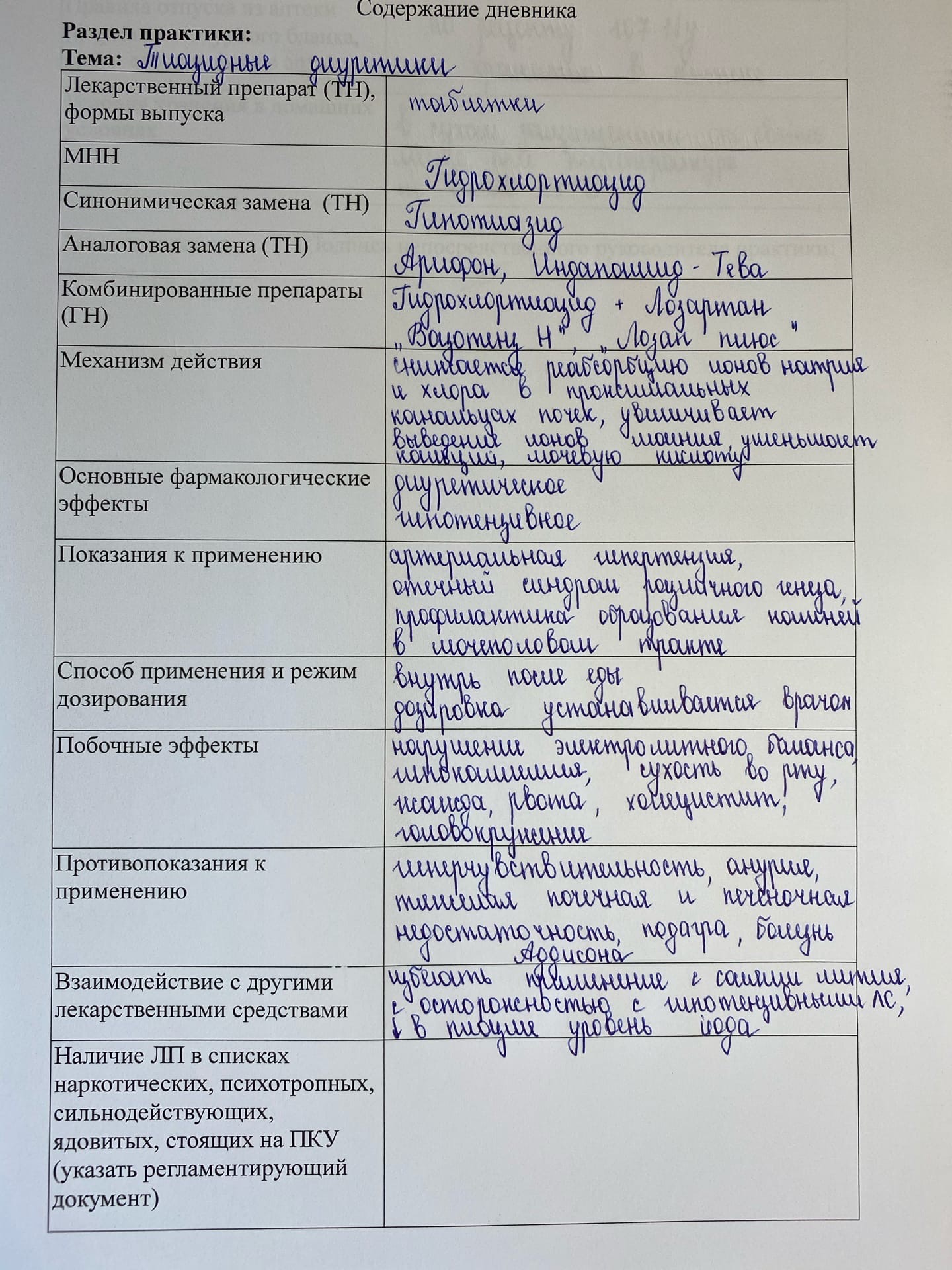 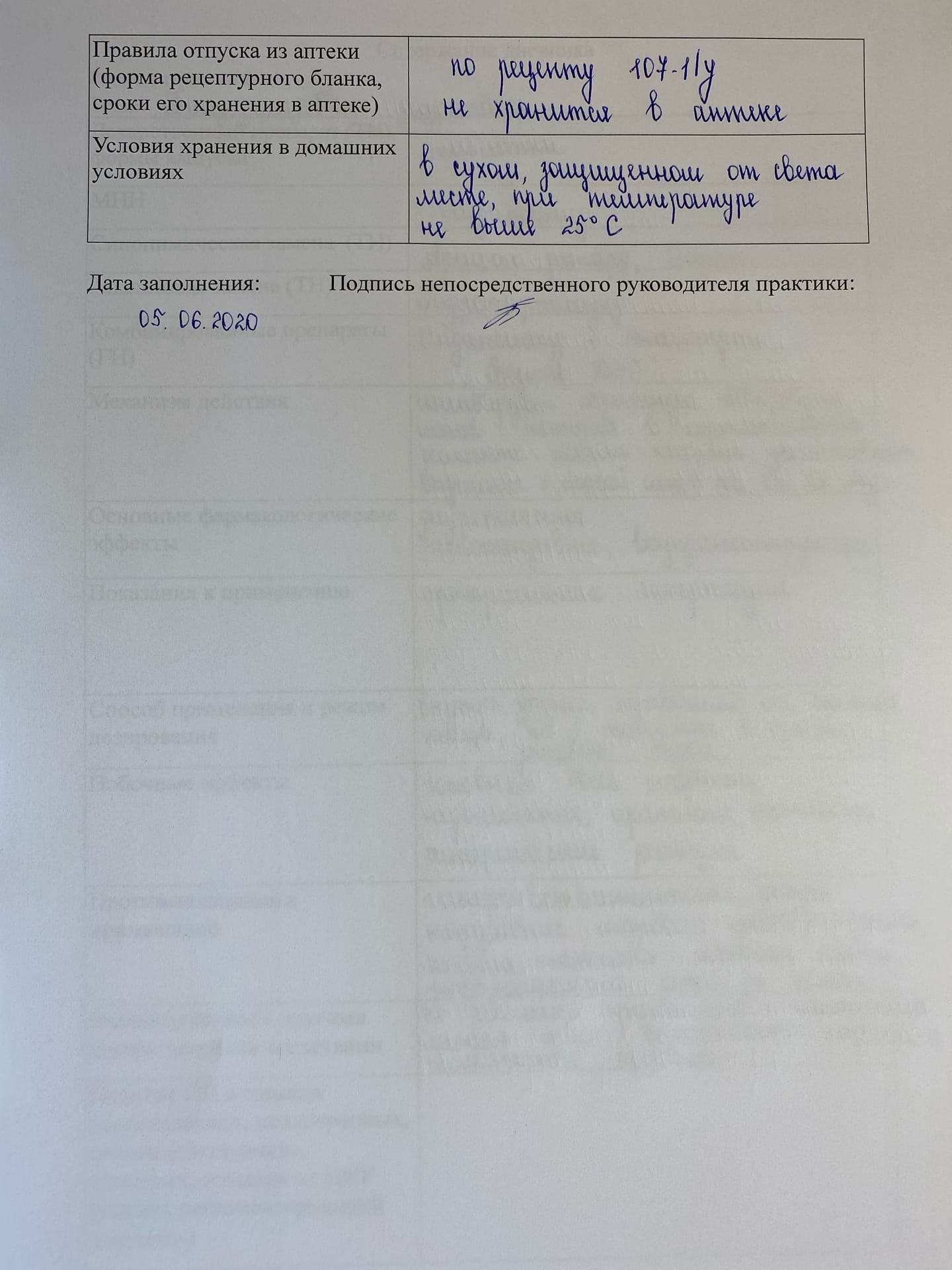 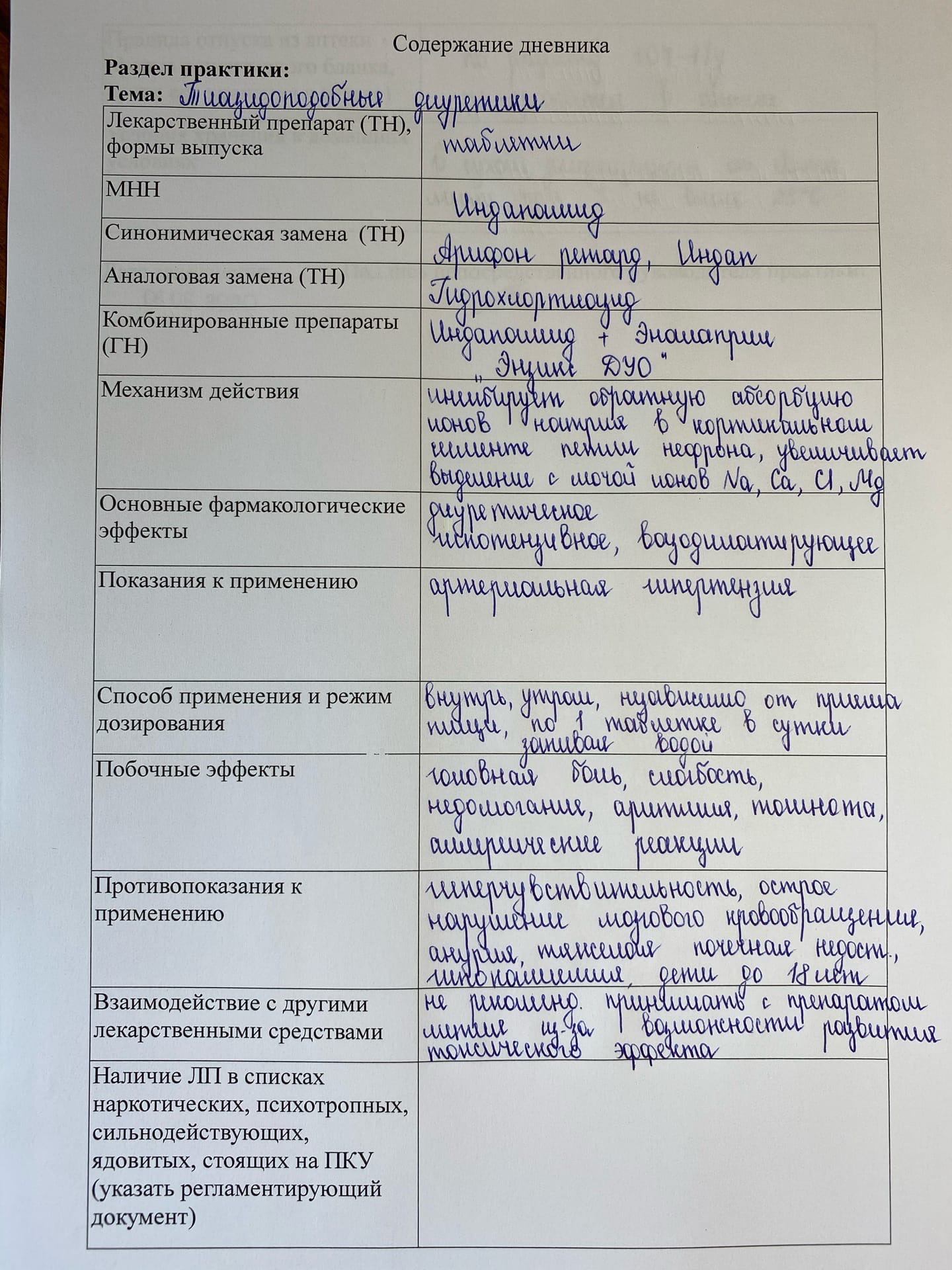 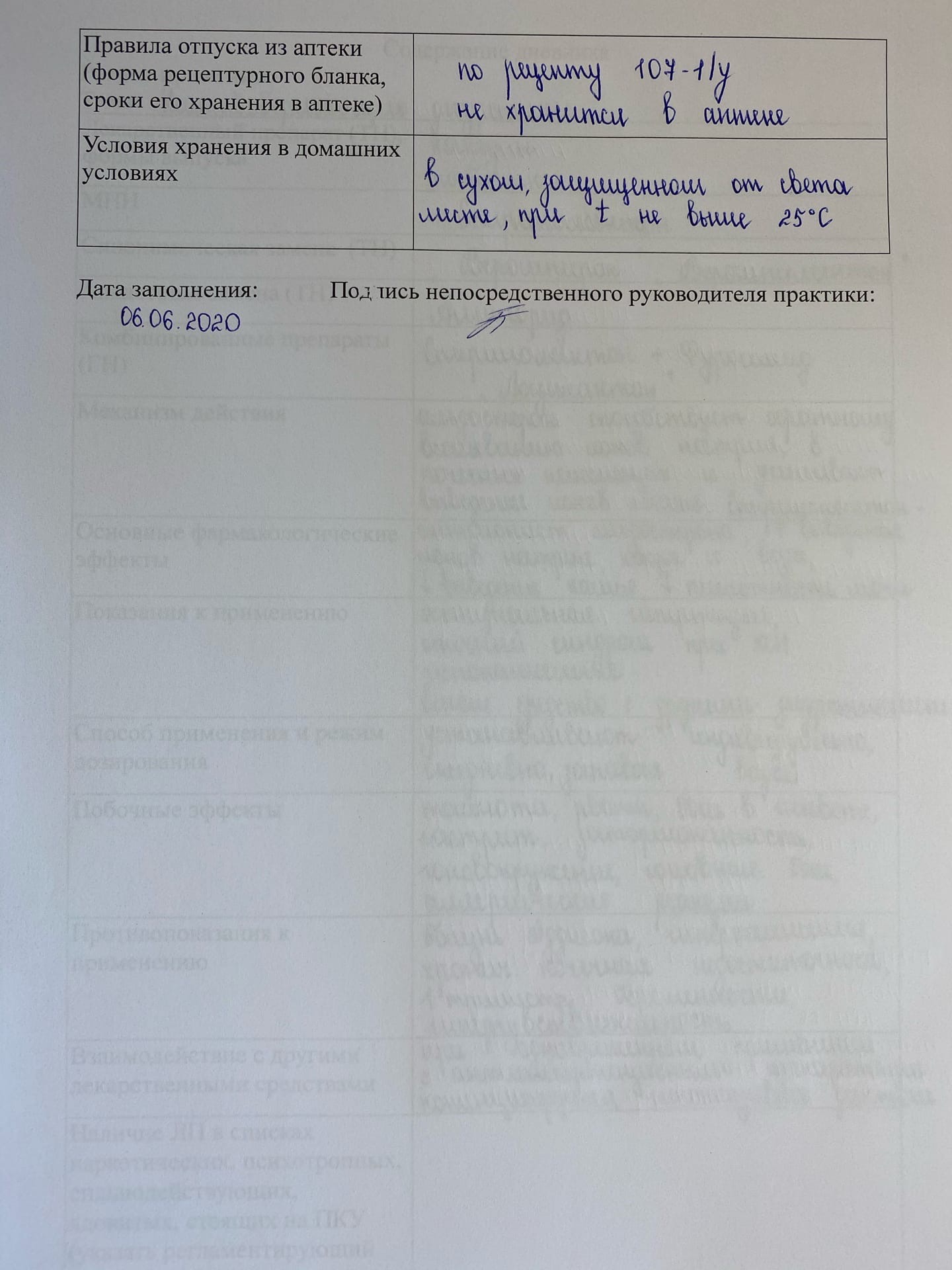 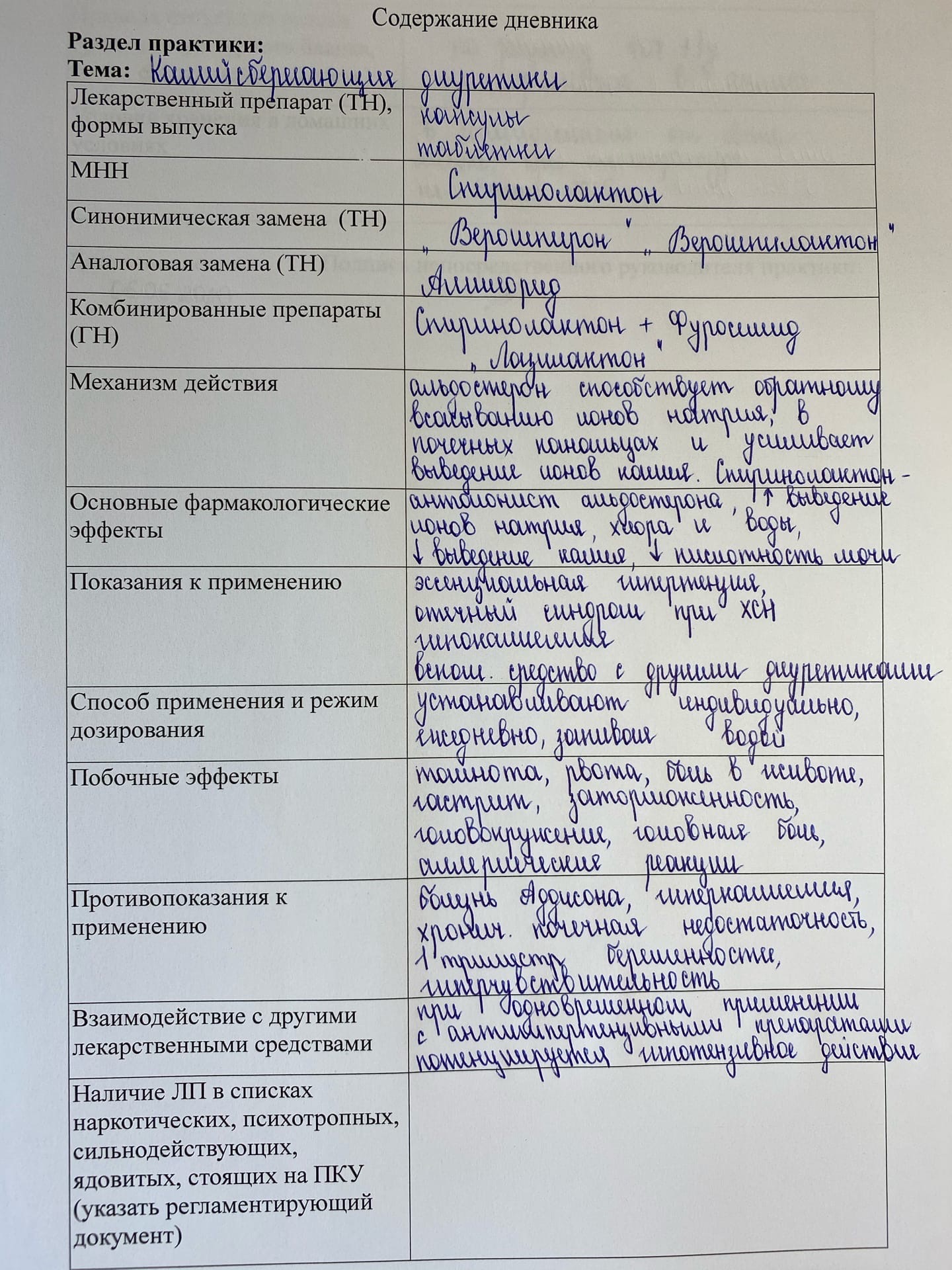 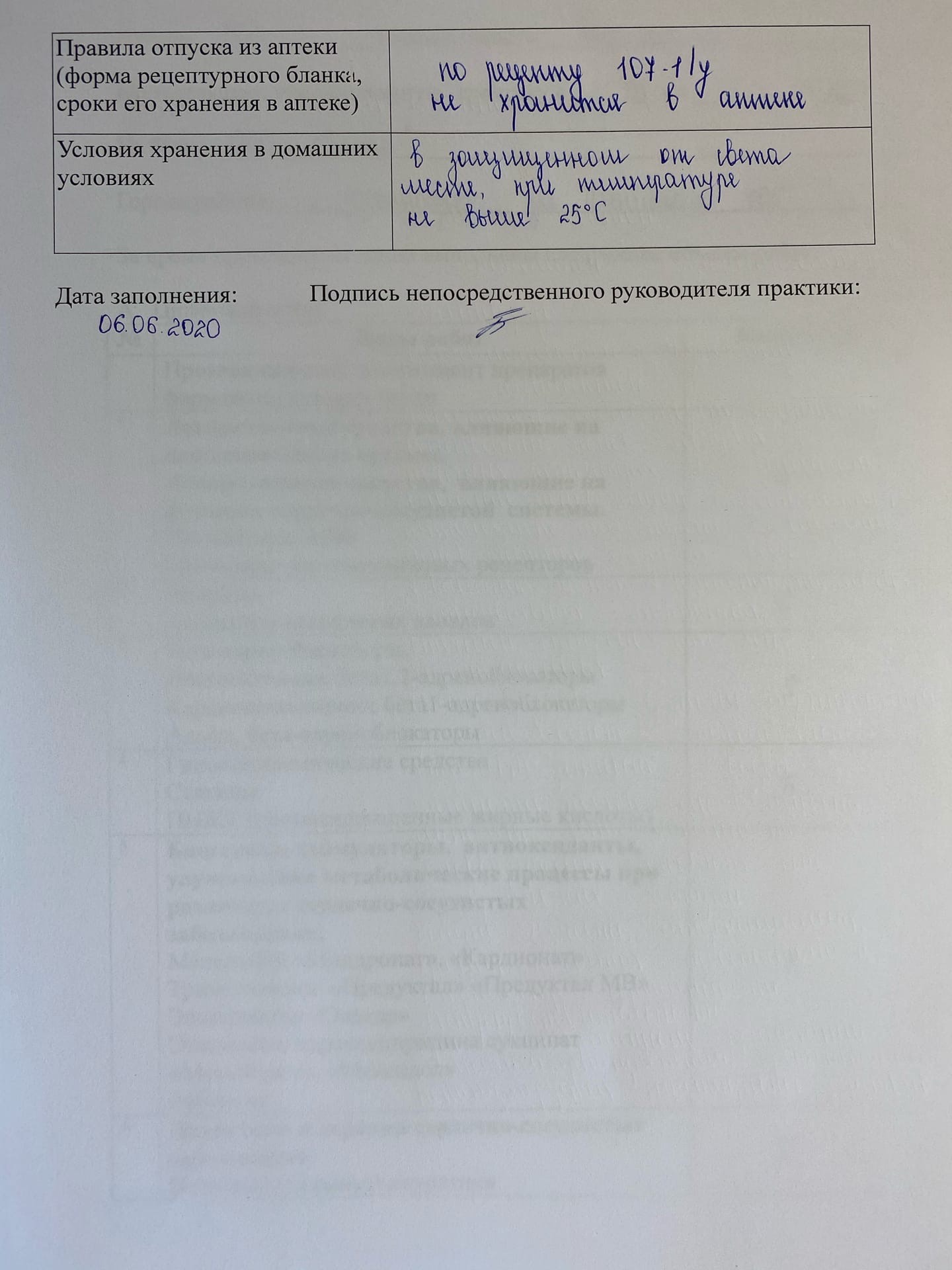 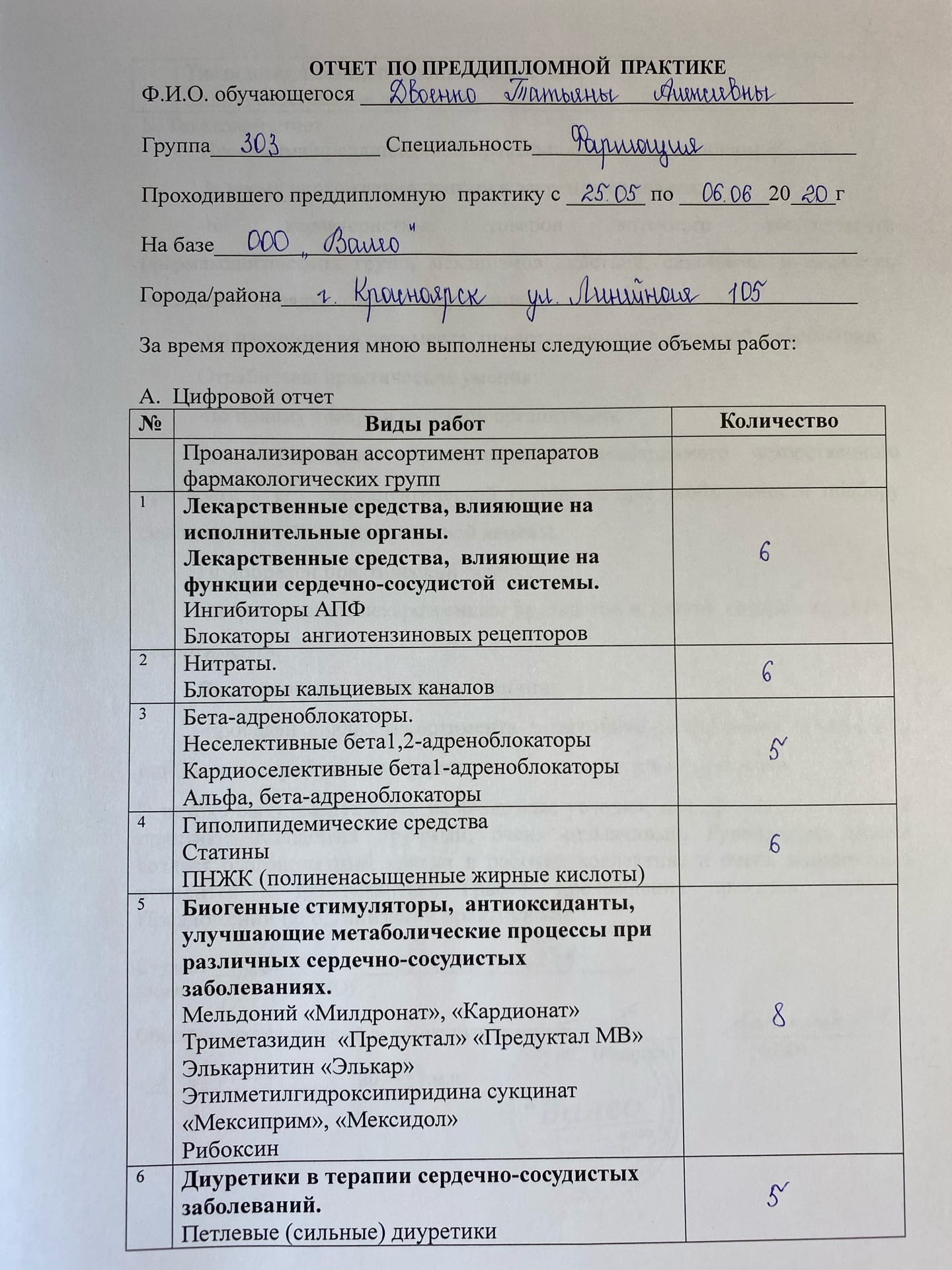 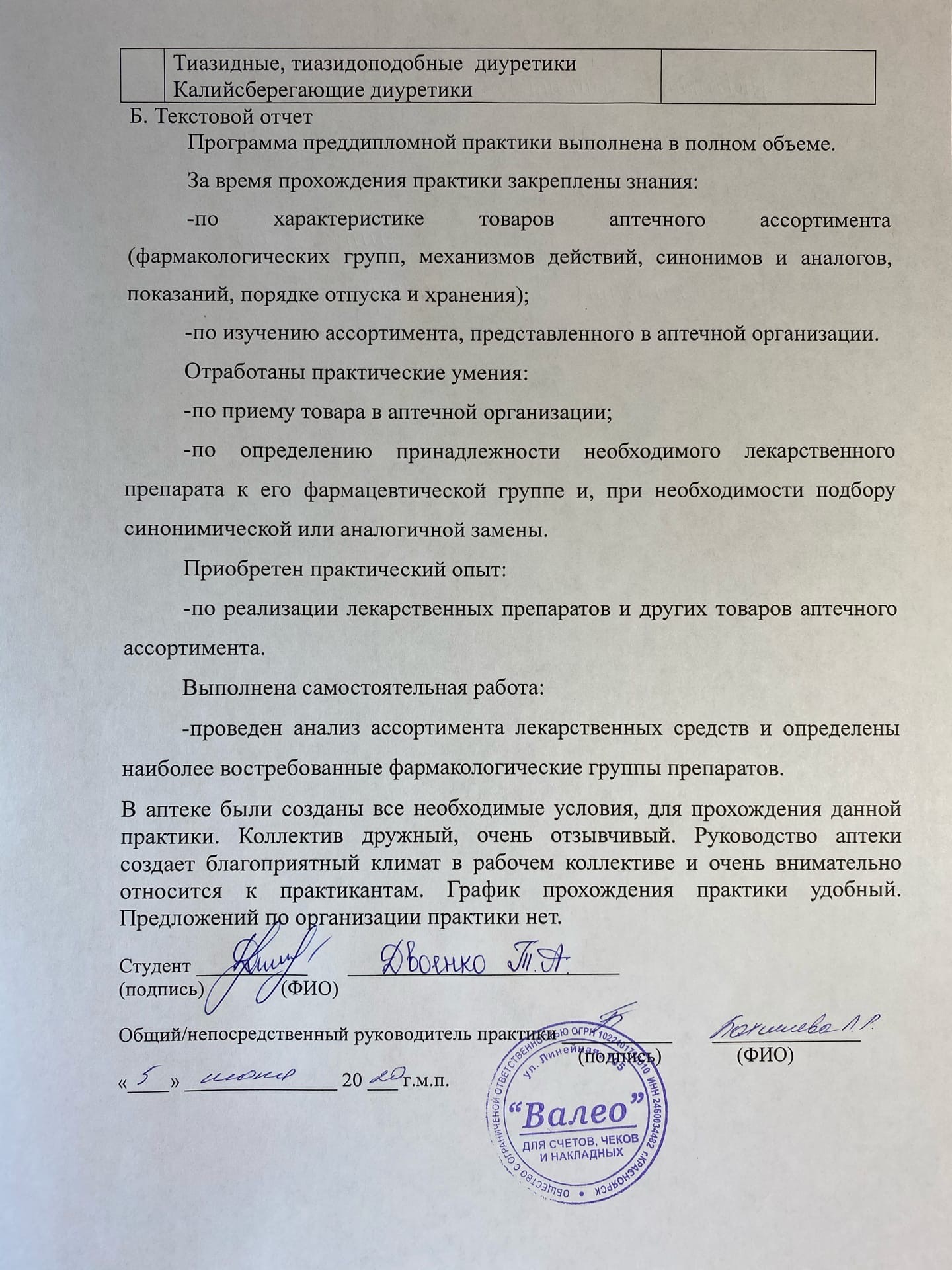 